Муниципальное бюджетное образовательное учреждение дополнительного образования детей«Дом детского творчества»Сборник материалов районного педагогического семинара «Значение художественно – эстетического воспитания в системе дополнительного образования»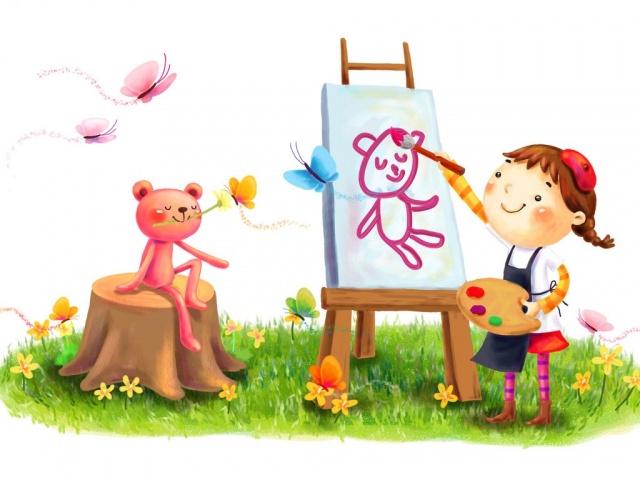 15 января 2014г.с.ПерегребноеРедакция: О.И. Тарасенко – заместитель директора по учебно – воспитательной работе МБОУ ДОД ДДТ.Сборник материалов районного педагогического семинара «Значение художественно – эстетического воспитания в системе дополнительного образования» / сост. О.И. Тарасенко. – с. Перегребное, 2014. 64- с.В сборнике представлены материалы выступлений и практических занятий участников районного педагогического семинара «Значение художественно – эстетического воспитания в системе дополнительного образования», отражающие практический опыт работы педагогов с учащимися. Публикация сборника предназначена для педагогов, работающих в сфере художественно – эстетического направления в образовательных организациях.СодержаниеДоклады «Формирование художественно - эстетического вкуса у детей в системе дополнительного образования».Васяева И. В., педагог дополнительного образования МБОУ ДОД ДДТ «Смена» пгт. Андра……………………………………………………………………………………….4«Организация вокально - хоровой работы, как неотъемлемая часть эстетического воспитания школьников в общеобразовательной школе».Иванова И. В., педагог дополнительного образования МКОУ «Октябрьская СОШ», пгт. Октябрьский……………………………………………………………………………….7«Развитие художественно-эстетического воспитания на занятиях в театральной студии».Гиляурова И. А., методист МБОУ ДОД ДДТ п. Уньюган……………………………...10«Работа с глиной, как одно из средств художественно-эстетического воспитания детей».Мецлер С. Г., учитель начальных классов МКОУ «Перегребинская СОШ № 1» с. Перегребное……………………………………………………………………………….15«Значение художественно - эстетического воспитания в учебном предмете «Рисунок»».Седайкин Д. В., учитель изобразительного искусства, МКОУ ДОД «ДШИ» пгт. Талинка…………………………………………………………………………………….22«Значение художественно - литературного творчества в становлении личности младшего школьника».Насилевская С. П., учитель начальных классов МКОУ «Прегребинская СОШ № 1» с. Перегребное……………………………………………………………………………….26«Пластилинография – как средство познавательной активности дошкольников».Богданова И. Н., педагог дополнительного образования МБДОУ «ДСОВ «Аленький цветочек»» с. Перегребное……………………………………………………………….27«Конкурсная деятельность как один из компонентов мотивации к художественному образованию».Седайкина Р. А., учитель изобразительного искусства МКОУ ДОД ДШИ пгт. Талинка…………………………………………………………………………………….39«Развитие творческих способностей у детей дошкольного возраста в рисовании нетрадиционными техниками и материалами».Троянская О. А., воспитатель МБДОУ «ДСОВ «Северяночка»» пгт. Приобье……...40Мастер-классы«Работа с рыбьей кожей как элемент декоративно-прикладного искусства народов ханты и манси». Алексеева О. В., педагог дополнительного образования МБОУ ДОД ДДТ с. Перегребное………………………………………………………………………………49«Художественные приемы работы с жестью».Пророчук С. Ф., педагог дополнительного образования МБОУ «ДСОВ«Семицветик»», пгт.Андра…………………………………………………………………………………52«Сценическая речь»Наумова Т. А., педагог дополнительного образования МБОУ ДОД ДДТ «Смена» пгт. Андра……………………………………………………………………………………...54Выставка творческих работ (фотографии)…………………………………………..61«Формирование художественного вкуса у детейв системе дополнительного образования».Автор Васяева И.В., педагог дополнительного образования. МБОУ ДОД ЦВР «Смена» пгт. Андра.Современные исследования в области эстетического воспитания детей школьного возраста требуют постоянного совершенствования форм и методов обучения изобразительному искусству. Поле педагогических воздействий в области художественного образования и воспитания детей сегодня позволяет расширить существующая система дополнительного образования.В специальной литературе по художественному образованию неоднократно отмечалось, что школьные уроки по изобразительному искусству не могут обеспечить возможности полного раскрытия творческого потенциала ребенка. Предметы эстетического (художественного) направления часто считаются малозначимыми, то есть второстепенными, в школьном образовании. Кроме того, школьные программы по изобразительному искусству все больше урезаются по объему предоставляемых знаний и количеству учебных часов. Поэтому предметы эстетического цикла скоро из развивающих могут превратиться в ознакомительные.Интеграция систем общего и дополнительного образования должна обеспечить взаимодействие традиционных (школьных) и альтернативных (внешкольных) форм и методов художественно-эстетического образования и воспитания детей. Одной из наиболее распространенных форм проведения занятий в системе дополнительного образования является творческое объединение, основной смысл которого – создание воспитательной системы, нацеленной на формирование творчески мыслящей личности, обладающей грамотными эстетическими воззрениями на окружающую действительность. Занятие изобразительным искусством с ранних лет является одним из способов воспитания в ребенке множества положительных качеств: у детей появляются терпение и любовь к творческому труду, стремление к самореализации и саморазвитию. И совершенно очевидно, что навыки творческой работы, наличие истинного художественно-эстетического вкуса, сформировавшиеся на занятиях изобразительным искусством в системе дополнительного образования, могут пригодиться детям не только во время учебы в школе, вузе, но и на протяжении всей жизни. Применительно к изобразительной деятельности важно выделять содержание способностей, проявляющихся и формирующихся в ней, их структуру, условия развития. Изобразительное творчество — это отражение окружающего в форме конкретных, чувственно воспринимаемых зрительных образов. Цель выполнения рисунка обязательно влияет на характер его выполнения. Созданный образ может выполнять разные функции, так как создается с разной целью.Относительно художественного творчества значимую роль играют психологические механизмы, такие, как возрастные особенности, эмоциональный настрой, потребности, мотивация, индивидуальные особенности, личностные особенности ребенка.Сочетание двух функций в художественном образе — изображение и выражение — придает деятельности художественно-творческий характер, определяет специфику ориентировочных и исполнительных действий деятельности. Следовательно, определяет и специфику способностей к данному виду деятельности. Согласно анализу психолого-педагогической литературы, изобразительные способности детей школьного возраста рассматриваются как одна из актуальных проблем современности. Она характеризуется разнообразием взглядов и подходов к сущности и структуре понятия «изобразительные способности». Направление, в котором я работаю, связано с художественной деятельностью детей. Акцент, расставляемый  мной, заключается в развитии и формировании специализированного вида деятельности (художественного профессионального направления развития). Направление художественно-эстетического цикла —  объединение «Радуга» ориентирована на выявление, поддержание, сопровождение и развитие одаренных детей. Целью направления художественно-эстетического цикла —  объединение «Радуга» является создание условий для сопровождения и развития художественно одаренных детей.Основные задачи, которые ставим перед собой:- ознакомить детей с художественным творчеством;- помочь детям раскрыть свой потенциал, развитие способностей и индивидуального творческого потенциала учащегося;- создание комфортной среды общения;- стимулировать дальнейшее развитие художественных навыков у художественно одаренных детей;- социализация посредством полученных знаний;- самоопределение личности.Художественная одаренность предполагает два обязательных  этапа:Человек овладевает спецификой содержания и формой художественной деятельности через приобщение к мировой и отечественной культуре прошлого и настоящего.Опыт художественной деятельности, понимание, восприятие и оценка произведений искусства вводит человека в мир общечеловеческих ценностей.Помочь ребенку успешно преодолеть оба этапа можно лишь:- приобщая детей к искусству мастеров;- организуя творческую (авторскую) деятельность детей.С самого раннего возраста  дети пытаются отразить свои впечатления об окружающем мире в своём изобразительном творчестве через визуальные ощущения. «В момент, когда ребёнок остаётся один на один с бумагой и красками, чтобы нарисовать цветы, солнце, траву, он в полном смысле Создатель, Творец, и по его замыслу, как и по божьему, мир должен быть устроен красиво, гармонично» (Н. К. Величко).Есть дети, которые рисуют и видят то, что они нарисовали, а есть такие, которые рисуют и видят даже то, что не нарисовано. Если ребёнок старается выразить своё отношение или сообщить какое-либо действие, факт, придать философскую глубину, понимает больше, чем заложено во внешних признаках изображаемого явления, то мы, несомненно, считаем его одарённым. Одарённый ребёнок оказывается способным уловить внутреннюю характеристику художественного образа, не лежащую на поверхности.   Трудно  определить степень творческой одарённости, ведь искусство всё условно, и какая именно степень наивности в искусстве допустима, никто ещё не определил.Повысить уровень изобразительных способностей учащихся в процессе изучения изобразительных техник можно, если использовать:- разнообразные изобразительные техники и материалы;- задания разного уровня сложности;- педагогические и психологические технологии школьников, направленные на развитие изобразительных способностей, образного мышления, творческого воображения, изобразительных навыков;- диагностику, направленную на изучение развития изобразительных способностей детей школьного возраста.Во время индивидуального и коллективного выполнения творческих работ участники имеют возможность проявить себя в контакте с другими участниками: высказать собственное мнение, выслушать коллегу, подсказать, помочь, согласиться или не согласиться с другой точкой зрения, поощрить товарища. Такие мероприятия помогают ребенку раскрыться, проявить себя, показать окружающим и себе свои возможности. Личность ребенка с приобретенными навыками культуры общения и художественного творчества становится более глубокой и значимой для общества. Учащиеся приобретают необходимый навык культуры общения как жизненно важного инструмента. Личность ребенка с проявившимися, высказанными навыками художественного творчества, культуры общения становится более глубокой и значимой для себя и для общества.Результатом моей работы в этом направлении стало активное участие детей моего объединения «Радуга» в конкурсах как районного, так и всероссийского и международного уровня. Двое из учащихся объединения Кормина Наталья и Яковлева Юлия в списке энциклопедии «Одарённые дети - Будущее России» девятый выпуск.Закончить хочется словами кандидата философских наук, доцента Куревиной О.А. «Дети становятся одаренными не столько потому, что им больше, чем другим, дала природа, сколько потому, что они в большей мере сумели реализовать себя». И здесь важно помочь ребенку сделать первые шаги по ступенькам творчества, но еще важней не опоздать – не упустить моменты рождения ГЕНИЯ.   
ЛитератураДьяченко, И. Так ли важно рисование в жизни ребенка./ И.Дьяченко//Дошкольное воспитание. - 2009. -№8. с.35-38.Коган, Л.Н. Художественный вкус./Л.Н. Коган// – М.: Мысль. 1966. – с.422. Комарова, Т.С., Саккулина, Н.П., Халезова, Н.Б. и др. Методика обучения изобразительной деятельности и конструированию./Т.С. Комарова, Н.П. Саккулина, Халезова Н.Б. – М.: Просвещение, 1991. – с.256.Куревина, О.А. Синтез искусств в эстетическом воспитании детей дошкольного возраста. /О.А. Куревина – М.: Линка-Пресс,2003. с.250.Юркевич, В.С. Одаренный ребенок: иллюзии и реальность: Кн. Для учителей и родителей./ В.С. Юркевич – М.:Просвещение, Учебная литература, 1996. с.120.«Организация вокально-хоровой работыкак неотъемлемой части эстетического воспитания школьников в общеобразовательной школе».Автор Иванова И.В., педагог дополнительного образования. МКОУ «Октябрьская СОШ»Музыка способна оказывать известное воздействие на этическую сторону души; и раз музыка обладает такими свойствами,  то, очевидно, она должна быть включена в число предметов воспитания молодежиАристотельДля нас это уже априори. Мы нисколько не сомневаемся в том, что музыка, как и другие виды искусства, имеет большое влияние на человека. Она обладает большой силой художественного, эмоционального воздействия на чувства людей.Но я уверена, что многие педагоги, которые преподают предметы художественно-эстетического цикла, знают насколько недооценивается значение этих предметов в нашем современном мире. Их относят к предметам второстепенным, неважным. И наверняка каждый из нас, постоянно доказывает, что приобщение к миру прекрасного, духовного, возвышенного делает человека чище, мудрее, добрее.Вот выдержка из Большой Советской Энциклопедии:Эстетическое воспитание – это целенаправленный процесс формирования у человека эстетического отношения к действительности. Это отношение с возникновением человеческого общества развивалось вместе с ним, воплощаясь в сфере материальной и духовной деятельности людей. Оно связано с восприятием и пониманием ими прекрасного в действительности, наслаждением им, эстетическим творчеством человека.Определение, которое дано А.М.Прониным в учебном издании «Этика и эстетика»:ВОСПИТАНИЕ ЭСТЕТИЧЕСКОЕ (художественное) - вид эстетической деятельности, выражающийся в целенаправленном и целостном воспитании чувства уважения, понимания богатств и ценностей мировой культуры и любви к произведениям искусства и их творцам. Эстетическое воспитание это обучение культуре восприятия прекрасного в многообразии его проявлении. Обретение понятий, знаний, умений и навыков в области эстетической культуры - завершающая цель многопрофильного процесса эстетического воспитания. Главное для нас педагогов, то, что мы приобщаем детей к миру прекрасного, способствуем развитию духовного мира каждого ребенка, помогаем в развитии и обогащении их внутреннего мира, познании самих себя как личности.Совместно «прожитые» несколько минут музыки, общение с ней на уровне «услышь и пойми» заставляют нас думать, чувствовать и сопереживать. Искусство ненавязчиво и исподволь оказывает глубинное воздействие на духовный мир ребенка, его внутреннюю культуру. В общении на уровне высокого искусства автор делится своим духовным смыслом бытия, позволяя обрести человеку свой внутренний духовный смысл.Можно ли через восприятие музыки сформировать гармонично развитую личность, помочь накопить опыт эмоционально-нравственного отношения к жизни, раскрыть духовный мир человека?Мое твердое убеждение, что эмоциональное, активное восприятие музыки, пропускание ее через себя, не может оставить ребенка равнодушным, а заставляет его размышлять о своем месте среди людей, о  месте в обществе, о выбранной цели в жизни. Так как через восприятие музыки у него моделируется жизненная реальность, художественная правда, совершается музыкальное познание бытия.Таким образом, воспринимая музыку, размышляя о ней, мы лучше познаем самого себя, т.к. процесс восприятия музыки превращается в интенсивный эмоционально-интеллектуальный труд, в результате которого создаются духовно-нравственные ценности. Следовательно, на первое место у ребенка выступают нравственные нормы, принципы, убеждения, идеалы. В результате чего и приходит понимание своего собственного «Я» и появляется стремление к саморазвитию, самовоспитанию и самореализации.Вокально-хоровая работа на уроках музыки занимает большое место, так как является самым доступным видом деятельности для ребенка. Восприятие музыки, пропускание ее через себя, воспроизведение – это и есть приобщение к песенному и хоровому творчеству, мировой сокровищнице музыкального искусства.Музыкальное воспитание и образование в школе имеет продолжение на занятиях объединения дополнительного образования, а попросту на хоре и вокальных ансамблях. Перед школьниками открывается  возможность углублено заниматься тем, что их влечет. Самым доступным и любимым жанром является, конечно, пение. Это и хоровые занятия, и занятия вокалом с одаренными детьми. Закончив в 1990-м году музыкальное училище, как дирижер-хоровик, и придя в обычную общеобразовательную школу, я на протяжении многих лет занимаюсь с детьми, которые любят и хотят петь.  В обычной общеобразовательной школе можно создать три хора. Это хор 1-4 классов, хор 5-8 классов и хор старших 9-11 классов. Из детей, которые посещают хор, можно выбрать наиболее одаренных детей, с более развитым слухом и голосом, и создать из них вокальные группы, и в свою очередь из них определить солистов, которые могут петь сольно. Одному педагогу осилить это конечно сложно, и если есть возможность, то конечно, эту нагрузку можно распределить на двух педагогов. Потому что объем работы как вы себе можете представить очень большой. Подбор репертуара, работа по голосам, сводные репетиции, обновления репертуара, занятия сольфеджио и вокалом. На занятия с хором, ансамблем, и солистами отводится, как минимум по два часа в неделю.Почему очень важно приобщить школьников к занятиям в вокально-хоровых объединениях. Потому что, наша задача дать возможность каждому ребенку проявить себя, творчески развиваться и реализовывать свои способности. В 1994 году мною был организован вокальный ансамбль «Жемчужинка», который просуществовал почти 15 лет, участники которого выступали на всех концертах и мероприятиях школы, поселка. Участники ансамбля участвовали в районных фестивалях и конкурсах и становились неоднократно призерами и дипломантами. А за активное участие и художественное мастерство награждались грамотами и ценными призами. Для многих ребят занятия музыкой, вокалом становятся увлечением не на один год, многие из них продолжают заниматься вокальным творчеством и после окончания школы. Чтобы не быть голословной приведу пример. Возможно, кто-то из вас знает моих выпускников, все они поют и выступают в концертных программах, участвуют в песенных конкурсах. Это Ермолов Александр (работает в детском музыкальном театре г.Нягань), Алибеков Арман (работает в школе педагогом дополнительного образования), Виктория Тимканова (окончила музыкальный факультет в институте филиала им. Гнесиных в г. Ханты-Мансийске), Павел Кануков (работает в клубе звукорежиссером, пишет песни), Екатерина Вельш (участница проекта «Музыкальный трамплин» г. Ханты-Мансийск).В Октябрьской школе мною организован сводный хор учащихся под моим руководством, который принимает участие в различных мероприятиях школы, поселка и района. В 1998 году в хоровое творчество были вовлечены и учителя, был воссоздан учительский хор, который принимает участие в традиционных школьных, поселковых мероприятиях, в районных конкурсах самодеятельного творчества.Большое внимание мною уделяется музыкально-одаренным детям, которым помогаю раскрывать и развивать  свои музыкальные и вокальные способности. Сейчас это вокальный ансамбль «Элегия». Они являются солистами и выступают на всех концертах и мероприятиях, как школы, так и поселения. Результат данной работы – призовые места в районных конкурсах «Зажги свою звезду» и «Сыны России», «Таллинские звездочки», «Пусть всегда будет солнце!».Очень важный момент – это вокальный и хоровой репертуар коллективов. Я стараюсь подбирать такие произведения, которые бы соответствовали уровню подготовленности участников, представляли художественную ценность, были бы интересны публике и могли бы способствовать музыкальному развитию и повышению культуры, как участников, так и слушателей. Это произведения современных композиторов, композиторов-классиков, как русских, так и зарубежных. При выборе репертуара предпочтение отдаю лирическим произведениям, с красивой песенной мелодией, что благотворно сказывается на развитии детского голосового аппарата.Занятия  вокально-хоровым творчеством совместно с уроками музыки дают хорошие результаты и возможность для проявления склонностей, развития музыкальных, творческих способностей учащихся, которые в свою очередь направлены на эстетическое воспитание и духовное развитие каждого ребенка в отдельности и общества в целом. А музыка, которая нас окружает повсеместно, и мимо которой мы порой проходим, не оглядываясь, является  прекрасным средством для незаметного, но очень действенного воспитательного воздействия на личность ребенка, а воспитание искусством становится искусством воспитания.Дарите музыку друг другу!Пусть каждый день и каждый час,Подобно радостному чуду,Она звучит в сердцах у нас!ЛитератураАлиев, Ю.Б. «Пение на уроках музыки»/ Ю.Б. Алиев. - М.: Просвещение. -1978.-с.245.Алиев, Ю.Б. «Настольная книга школьного учителя–музыканта»/ Ю.Б. Алиев.-М.: Гуманитарный издательский центр «Владос». 2000. с.301.Вендрова, Т.Е.,  Пигарева, И.В. «Воспитание музыкой»/ Т.Е. Вендрова, И.В. Пигарева.СПб. -1991. –с.145.Дмитриева, Л.Г., Черноиваненко,   Н.М.   «Методика музыкального воспитания в школе»/ Л.Г. Дмитриева, Н.М. Черноиваненко .-М.:Просвещение. -1989. –с.149. Кабалевский, Д.Б, «Концепция музыкального воспитания»/ Д.Б. Кабалевский. –М.: 2000. – с.258.«Развитие художественно – эстетического воспитания на занятиях в театральной студии».Автор Гиляурова И.А., методист. МБОУ ДОД ДДТ п.Уньюган.Формирование творческой личности, раскрытие и развитие творческой природы детей, воспитание духовности и эстетического вкуса, формирование успешного творческого школьника – одна из наиболее важных задач педагогической практики на современном этапе.Почему в настоящее время одной из приоритетных задач воспитания встала задача формирования художественно-эстетического вкуса?В нынешнее время актуальной проблемой является уровень культуры в школьной среде. Учащиеся не умеют видеть красоту повседневной жизни, слушая музыку, не слышат ее, смотря на великие произведения искусства, не видят  их красоты, величия. В данное время очень важно сформировать у учащихся чувство прекрасного, научить видеть красоту, отличать подлинники.Вместе с тем следует подчеркнуть: нельзя представлять дело таким образом, что художественно-образовательная работа, пусть и хорошо организованная, регулярно проводимая, сразу же изменит человека, нравственно облагородит. Процесс воспитания, тем более перевоспитания, — сложный, определяемый целым рядом косвенных факторов.  Особое место в системе дополнительного образования по эстетическому воспитанию отводится театрально-игровой деятельности детей и подростков.   	За последние десятилетия по детскому театрально-игровому творчеству накоплено много программ. Спектр этих программ чрезвычайно широк. Эти программы ориентированы, прежде всего, на воспитание зрительской культуры, активизацию творческой деятельности детей и подростков. Но для какого бы детского учреждения они не предназначались, в них отмечаются одни и те же черты театрального искусства, позволяющие обращаться к нему как к универсальной воспитательно-образовательной модели. Суть их заключается в следующем:• Театр — синтетический вид искусства. Его участники погружаются в мир литературы, музыки, изобразительного и других искусств.• Театр — коллективное искусство. Ребята учатся плодотворному взаимодействию с большими и малыми социальными группами, овладевают навыками коллективного творчества.•  Основной язык театрального искусства — действие, диалог и игра, понимаемые в самом широком смысле, что делает театральное искусство очень близким детям и подросткам, так как игра и общение являются ведущими в психологической деятельности.Основной целью театрально — игровой деятельности детей и подростков являются:• Помощь ребятам в процессе самопознания и саморазвития. Максимально раскрыть их творческие возможности.• Активизация познавательных интересов, расширение горизонтов познания• Помощь в овладении навыками межличностного общения и сотрудничества, продуктивной индивидуальной и коллективной деятельности.Основными задачами, которые ставят перед собой руководители и педагоги театрально-игровой деятельности детей и подростков являются:•  Гармонически развивать природные способности учащихся средствами всех видов искусств.•  Приобщать к театральной культуре в системе искусств, истории и литературы.• Обучать навыкам грамотной сценической речи и сценической пластики.• Формировать представление об элементах выразительности профессионального театрального искусства, основываясь на игре.• Выявлять наиболее способных ребят к дальнейшему профессиональному обучению театральному искусству.Занятия в театральных студиях, кружках, клубах начинаются с организации приема всех желающих. Постепенно выявляются природные наклонности детей к тому или иному виду театрально-игровой деятельности. Игра преобладает на этом переходном к обучению этапе, что, впрочем, далеко не всегда позволяет выявить задатки к театральной игре.Поэтому периодические просмотры, проходящие в раскованной атмосфере коллективной игры, направлены на выявление специфических для театрального искусства особенностей ребят, так и общего уровня их развития. С помощью коллективных игр, упражнений проверяется эмоциональность, интеллектуальность и эстетическое развитие поступающих, их музыкальная восприимчивость, ритмичность, координация движений, творческие наклонности и активное желание работать в театральном коллективе. Театральное искусство объявляется основным и едва ли не единственным фактором нравственного, эстетического, гражданского воспитания личности.  В чем же заключается специфика театральных занятий как предмета воспитания, средства всестороннего и гармонического развития личности?    	Театр, влияя на сознание, духовно-эмоциональный мир человека, тем самым формирует его целостный облик; активно содействует духовному росту, воспитывает идейные и нравственные убеждения.   	Эстетическая игра, развлечение незаметно переводят богатство нравственного содержания искусства в личностное достояние. Формируется целостное отношение человека к миру, накладывается отпечаток на все стороны его жизни и деятельности, на отношения, понимание цели и смысла жизни. Театр обостряет ум, нравственно облагораживает чувства, расширяет кругозор.  Советскими психологами, в первую очередь Л. Выготским, С. Рубинштейном, Б. Тепловым, Л. Якобсоном, достаточно всесторонне и глубоко проанализировано и экспериментально подтверждено влияние театра на развитие личности: умственное, нравственное, эстетическое; вскрыты природа художественных способностей и предрасположенность человека к театральному искусству как форме деятельности. Основной приметой взаимодействия искусства с человеком является глубокая эмоциональная, чувственная основа этого процесса.  Эстетическое воспитание эффективно, если использовать в учебной деятельности средства искусства: изобразительного искусства, музыки, литературы, архитектуры.Большое место в содержании эстетического воспитания занимает формирование у учащихся художественного вкуса, связанного с восприятием и переживанием прекрасного. Нужно научить школьников чувствовать красоту и гармонию подлинного произведения искусства, проявлять художественную взыскательность, а также стремление к повышению культуры поведения.Занятия театральной деятельностью помогают развить интересы и способности ребенка; способствуют общему развитию; проявлению любознательности, стремления к познанию нового, усвоению новой информации и новых способов действия, развитию ассоциативного мышления; настойчивости, целеустремленности проявлению общего интеллекта, эмоций при проигрывании ролей. Кроме того, занятия театральной деятельностью требуют от ребенка решительности, систематичности в работе, трудолюбия, что способствует формированию волевых черт характера. У ребенка развивается умение комбинировать образы, интуиция, смекалка и изобретательность, способность к импровизации. Занятия театральной деятельностью и частые выступления на сцене перед зрителями способствуют реализации творческих сил и духовных потребностей ребенка, раскрепощению и повышению самооценки. Чередование функций исполнителя и зрителя, которые постоянно берет на себя ребенок, помогает ему продемонстрировать товарищам свою позицию, умения, знания, фантазию.Упражнения на развитие речи, дыхания и голоса совершенствуют речевой аппарат ребенка. Выполнение игровых заданий в образах   помогает лучше овладеть своим телом, осознать пластические возможности движений. Театрализованные игры и спектакли позволяют ребятам с большим интересом и легкостью погружаться в мир фантазии, учат замечать и оценивать свои и чужие промахи. Дети становятся более раскрепощенными, общительными; они учатся четко формулировать свои мысли и излагать их публично, тоньше чувствовать и познавать окружающий мир.Занятия театральной деятельностью должны предоставить детям возможность не только изучать и познавать окружающий мир с помощью  произведений, но и жить в гармонии с  миром, получать удовлетворение от занятий, разнообразной деятельности, успешного выполнения задания. И с этой точки зрения огромное значение имеет организация пространства театрального помещения. Визуальная характеристика театральной студии, то есть то, что дети видят вокруг себя на занятии, — важное условие эмоционального воспитания. Здесь все имеет значение: цвет стен и потолка, мебель, разделение пространства на функциональные зоны, разнообразие игр, игрушек, масок, наличие места для самостоятельных игр детей. Все, что окружает ребенка, во многом определяет его настроение, формирует то или иное отношение к предметам, действиям и даже к самому себе.Известно, что ребенок знакомится с окружающим его миром с помощью зрения , слуха  ) и движений . Все, что его окружает, должно развивать эти органы чувств и обеспечивать ему необходимый психологический комфорт.Для успешной театральной деятельности крайне важно иметь отдельное помещение, которое надо оформить в развивающую среду.  К сожалению, пока для нас (дополнительного образования) это является роскошью и нам приходится довольствоваться тем, что имеем. Но, тем не менее, для эмоционального настроя необходимо иметь хотя бы небольшой уголок в кабинете.Как сделать так, чтобы в пространство помещения вместить: а) сцену; б) балкон (корабль), партер; в) шкафы для хранения костюмов, масок и реквизита; г)  музыкальную аппаратуру.Хотелось бы пожелать   организаторам оформления игрового пространства для занятий театральной деятельностью помнить о том, что нет безвыходных положений, всегда можно найти тот или иной вариант оформления. Нужно стремиться создать такую атмосферу, среду для детей, чтобы они всегда с огромным желанием играли и постигали удивительный, волшебный мир. Мир, название которому — театр!Творческая игра - ведущий вид деятельности на дошкольном  и младшем школьном этапе возрастного развития ребёнка. Особое место отводится театрализованной игровой деятельности, которая, выступает источником развития чувств, учит ребёнка понимать окружающих, ставить себя на место других в различных ситуациях, находить адекватные способы взаимодействия. Театрально-игровая деятельность даёт возможность развивать моральные и эмпатические способности ребёнка, обогащает его эмоционально-чувственный опыт. Это технологичный процесс, который начинается с ознакомления с литературной основой будущего спектакля, с подготовки детского восприятия, сопровождается анализом сюжета и поступков героев, продолжается в пробах себя в избранной роли, самостоятельном воплощении образа героя и замысла спектакля. Мы показываем спектакли в нашем  ДДТ для детей  других детских объединений. Старший возраст - это новый этап в творческом развитии  школьников. В отличие от предыдущего периода, дети переходят к стадиям собственного художественного отношения к сказке. Ребята более внимательны к содержанию произведения, стараются глубже постичь его смысл. Дети стремятся поделиться с окружающими впечатлениями об увиденном, обсудить содержание, рассказать о своих переживаниях, пересказать и показать сюжет. Старший дошкольник  и младший школьник испытывает чувство волнения от участия в спектакле. Желание хорошо исполнить роль показывает, что главным для ребёнка становится уже не процесс в деятельности, а её результат. Нацеленность на результат, на создание понятного и выразительного образа героя, стремление получить одобрение зрителей говорит о том, что участие в спектакле становится для ребёнка не игрой, а художественным творчеством. В работе с детьми мы заметили, что особенно им нравится при разыгрывании сюжетов вносить в них свои изменения и придумывать новые сюжетные линии, вводить новых персонажей. Так же детям очень нравится совместное изготовление атрибутов и ширм для декораций к спектаклям.  	Также нами используются средства и методы театрально-игровой деятельности (игры-драматизации, игры-имитации, игры - этюды, режиссёрские игры, игры-инсценировки, показ старшими детьми представлений для младших). Мы создаём условия для интегрирования этого вида деятельности с другими образовательными областями:  - игры природоведческого содержания (с помощью моделей выяснить основные отличия насекомых от других животных, и произвести классификацию разложить картинки с изображением животных на группы: рыбы, птицы, звери и насекомые).  - игры математического содержания: (используя дидактическую игру «Прозрачный квадрат», выложить силуэт понравившегося персонажа спектакля, составление собственной сказки и рассказывание её с помощью математических игр).  - словесные игры (речь с движением, на материале русских народных потешек, изменение концовки сказки, разгадывание различных кроссвордов).  - игры эстафеты и хороводные игры. Мы считаем, что такое творческое сотрудничество в подготовке спектаклей, разыгрывание образно-игровых этюдов и выполнение различных творческих заданий способствуют становлению субъектной позиции детей старшего дошкольного и младшего школьного возраста в театрализации, развитии их творческих проявлений.Исполнительство в театральном коллективе связано с процессом создания эстетических, духовных ценностей. Одной из них является  глубокая нравственна» социализация, моральное совершенствование человека. Деятельность эта может заключаться в самостоятельном решении или нахождении путей решения разнообразных художественно-творческих задач. Происходит активное созидание личности, развитие всех ее сторон и духовно-творческого потенциала. Причем данный потенциал реализуется не только в сфере художественной практики, но и во всей системе отношений человека с окружающими. Творческий подход к решению возникающих проблем становится его естественной привычкой, сущностной чертой. Воспитание целостного облика человека возможно при одновременном применении разных методов воздействия, в их комплексном варианте и в процессе активной самостоятельной нравственно-образовательной и художественной деятельности. Таким образом, исполнительская, учебно-творческая, художественно-образовательная и нравственно-просветительская деятельность среди участников театрального кружка выступает единым педагогическим процессом. Одно связано с другим как по формам и методам организации и проведения, так и по своей конечной цели — подготовке эстетически образованного, высоконравственного человека. 	Художественное начало есть в каждом ребенке. И педагогу необходимо видеть в художественно-творческом начале две стороны — социальную и нравственную — и стимулировать их развитие одновременно. Развивая творческое начало, он открывает ребятам путь к познанию прекрасного, эмоционально обогащает его, подводит к пониманию лучших образцов большого искусства и, следовательно, к более глубокому пониманию мира. А познание радости творческого процесса в коллективе детей и подростков делается основой нравственного воспитания — воспитания личности.Педагог не только учит актерскому мастерству, но и помогает формированию личности, опираясь на нравственные основные критерии добра и зла. Такие качества, как доброта, искренность, открытость, в сочетании с мастерством сопровождают личность на протяжении всей его жизни. Воспитанники начинают понимать,  что самые знаменитые артисты располагают к себе, прежде всего своими человеческими качествами, бесконечным обаянием; а актерское мастерство является способом передачи состояния души исполнителя зрительному залу. Необходимо, чтобы дети проявляли самостоятельность, творческую активность, желание оценить творческие находки друг друга. Нужно поддерживать инициативу детей в импровизации; пластике, актерских этюдах;  в нахождении решения образного показа характера персонажа. Искусство заключает в себе большой потенциал для развития личности.ЛитератураВакуленко, Ю.А. Эстетическое воспитание в начальной школе: разработки внеклассных мероприятий/ Ю.А. Вакуленко – Волгоград: Учитель, 2007. с. 231.  Ветгулина, Н.А. Методы эстетического воспитания /Н.А. Ветгулина // Новости школы – 2007. - №4. – с.45-47.Ефремов, А.Л. Формирование личности в условиях театрального коллектива. / А.Л. Ефремов – М.:, 2004. с. 179.Сорокина, Н.Р., Миланович, Л. Г. « Развитие творческих способностей» /Н.Р. Сорокина, Л.Г. Миланович. – М.: 2000. –с. 145.Сорокина, Н. Ф. «Театральное творчество, дети»/ Н.Ф. Сорокина. – М.: - 1999.-с.160.«Работа с глиной как одно из средств художественно - эстетического воспитания детей».Автор Мецлер С.Г., учитель начальных классов. МКОУ «Перегребинская СОШ № 1».Необходимым условием построения современной системы эстетического воспитания и развития эстетической культуры личности является использование народного искусства в педагогической работе с детьми, это  целенаправленный процесс, организованный в единой системе и отвечающий  требованиям  всестороннего  и гармонического развития ребенка.Среди актуальных задач художественного образования и эстетического воспитания школьников на первый план в современных условиях самим-ходом развития нашего общества выдвинута идея непрерывности этого процесса. Общеобразовательной школой эта задача решается с использованием самых разнообразных средств и в различных видах учебной и внеурочной деятельности учащихсяНародное  искусство способствует глубокому воздействию на мир ребенка, обладает нравственной, эстетической, познавательной ценностью, воплощает в себе исторический опыт многих поколений и рассматривается как часть материальной культуры.Развитие  детского творчества является  актуальной проблемой. Творчество – это  деятельность  человека, преобразующая природный и  социальный мир в соответствии с целями и  потребностями человека. Творческое  созидание – это проявление  продуктивной  активности  человеческого сознания.Учёными доказано, что развитие логического мышления, связной речи, памяти и внимания тесно связано с развитием мелкой моторики и координации движений пальцев рук. Уровень развития мелкой моторики – один из показателей интеллектуальной готовности к школьному обучению. Движения рук имеют большое значение для овладения письмом. Если скорость движения пальцев замедленна, то нарушается и точность движений. В таких случаях дети стараются избегать ситуаций, в которых чувствуют свою не успешность.Занятия по лепке тесно связаны с занятиями по ознакомлению с окружающим, с обучением родному языку, с ознакомлением художественной  литературой, с  наблюдением за живыми объектами.Создание ребенком  даже самых  простых  скульптур – творческий процесс.В системе  эстетического воспитания детей лепка занимает  определенное место и имеет свою специфику.Многие дети на радость родителям отдают предпочтение лепке из глины, а не из пластилина. Дети выбирают глину, потому что она на ощупь приятнее любой пластической массы — глина «живая». А также, потому что поделку, созданную из глины, можно хранить годами и раскрасить на свое усмотрение. Родители же рады такому выбору, так как натуральная, добытая из недр Земли голубая глина является экологически чистым, безопасным материалом, в котором отсутствуют химические добавки и который не вызывает никаких аллергических реакций. При этом глина помогает не только занять ребенка и получить удовольствие от лепки, но и благотворно влияет на развитие моторики и речи.Объясняется это тем, что зона мозга, отвечающая за движения рук очень близко расположена к зоне, отвечающей за речь. Сначала малыш овладевает тонкими движениями рук, затем в его речи появляются первые слоги. Последующее формирование речи зависит от тренированности движений пальчиков ребенка. Во время работы с глиной у ребенка развивается моторика рук, сила и подвижность пальчиков, он учится координировать движения обеих рук, соответственно приобретает сенсорный опыт. При создании своей поделки малыш использует сразу обе руки, в этот момент задействованы все пальцы и внутренняя поверхность ладоней. Удивительно, но лепка из глины дает тот же эффект, что и массаж рук. 
Если у ребенка есть проблемы с речью, попробуйте с ним лепить скульптуры из глины. Чем больше ребенок будет лепить, тем быстрее и яснее он научится говорить. 
Развитие мелкой моторики оказывает влияние не только на речь, но и на память, внимание, мышление. И все это, как известно, актуально не только для детей, но и для взрослых, особенно — людей пожилого возраста. А значит, тем, кто хочет до глубокой старости оставаться в здравом уме и твердой памяти, стоит обратить внимание на такое увлекательное хобби как лепка из глины. Глина – это природный материал, в работе с которым нет противопоказаний и возрастных ограничений. Лепить может каждый. Глина восприимчива к чувствам и может эффективно помочь отреагировать гнев, агрессию, страх, тревогу, вину, тем самым снижая вероятность проявления их в реальной жизни. Пластичность глины позволяет вносить изменения в работу и «исправлять'' эмоциональное состояние. Крайне трудно сделать ошибку при работе с глиной. Дети, испытывающие потребность в улучшении самооценки, получают необыкновенное ощущение «Я» в процессе использования глины», – пишет Вайолет Оклендер. По наблюдениям В. Оклендер, болтливым детям работа с глиной помогает избавиться от избытка слов, а у малышей с задержкой речевого развития стимулирует словесное выражение своих эмоций. Одним из направлений, открывающим большие возможности для самовыражения, фантазии и творчества подрастающего поколения является обработка глины, изготовление из нее изделий различного назначения. Занятия по художественной обработке керамики в рамках преподавания технологии в школе – широкое поле деятельности по формированию многосторонне развитого человека. Глина служит хорошим материалом для изготовления игрушек и поделок на уроках труда и внеклассных занятиях. Это прекрасный пластический материал, позволяющие учащимся лепить разнообразные объемные предметы. Глина – это природный материал, который встречается повсеместно, легко обрабатываемый, долго сохраняющий форму изготовленного изделия. Лепить можно различными способами: раскатыванием, оттягиванием, налепливанием, штамповкой, продавливанием. Методов лепки – два. Первый метод – изучение внешнего строения объекта: определяем упрощенную форму его основной массы – туловища. Затем придаем пальцами глине приблизительную форму туловища и сохраняя ее способом оттягивания, лепим сначала приблизительно, а затем точнее – форму головы, хвоста, конечностей. Во время лепки обращаем внимание на соотношение размеров головы, хвоста, конечностей, туловища. Обучать таким методом лепке сложных форм, безусловно, трудно. Поэтому можно пользоваться другим методом: Он заключается в пропорциональном делении предназначенной для лепки массы глины на все главные части объекта, который предстоит лепить. От точного определения массы тут зависит многое: экономия материала, точность изготовления. Последовательность лепки вторым методом такая: 1. Изучение внешнего строения избранного для лепки объекта. 2. Определение массы глины для лепки всего объекта и его пропорциональное расчерчивание и разрезание на части. 3. Упрощенная лепка формы туловища, головы, конечностей до доступных детям объемных форм, лепка всех частей. 4. Сборка и выполнение детализации. Художественное эстетическое образование, являясь неотъемлемой частью всего педагогического процесса, приобретает особую значимость в работе с детьми, имеющими трудности в обучении. На уроках художественно-эстетического ряда, на занятиях объединений дополнительного образования педагог имеет прекрасную возможность создания для слабоуспевающих учеников ситуации успеха, необходимой для приобретения уверенности в собственных силах, создания положительного отношения к учебной деятельности.Работы детей всегда находят живой отклик у окружающих. Создавая свои произведения, дети вкладывают в них свой труд, талант, свою душу. Отрадно видеть, когда работа, выполненная с подлинным интересом, удовольствием от процесса изготовления, приносит впоследствии ее создателю успех, признание окружающих, порой даже некоторые материальные блага. Это значительно повышает самооценку, помогает ребенку самоутвердиться, поверить в свои силы и возможности, располагает задуматься о выборе профессии.В конце занятия, в зависимости от его направленности, дети могут совершить любые манипуляции с выполненным изделием: сломать, выбросить («Мой страх»); сохранить изделие «на века», отдав его в обжиг; размочить, превратив изделие обратно в глину, и пр. Подобные занятия позволяют лучше узнать ребенка, его мир, интересы, проблемы и страхи, определить его отношение к самому себе, своей семье, друзьям, школе. Анализ созданных в процессе занятий изделий педагог имеет право проводить только при непосредственном сотрудничестве и консультации со стороны психолога и классного руководителя, совместными действиями которых, при поддержке родителей, может быть осуществлена дальнейшая необходимая коррекционно-направленная работа.Артпедагогика (по определению Е.А.Медведевой) – это синтез областей научного знания (искусства и педагогики), определяющих и обеспечивающих разработку теории и практики педагогического коррекционно-направленного процесса художественного развития детей, нацеленного на формирование основ художественной культуры личности через искусство и художественно-творческую деятельность (музыкальную, изобразительную, художественно-речевую, театрализовано - игровую).Сущность артпедагогики состоит в воспитании и обучении, развитии детей (в том числе с проблемами) средствами искусства, формировании у них основ художественной культуры и овладении практическими умениями в разных видах художественной деятельности.Керамика как средство артпедагогики дает возможность учителю вести коррекционную работу, направленную на повышение уровня интеллектуальной активности учащихся, несет в себе большие возможности для решения задач компенсирующего обучения. Подобная работа должна вестись в сотрудничестве с психологом, родителями, классным руководителем и др. Лишь совместными усилиями, организуя культурно-образовательное пространство ребенка с детства, наполняя его духовным содержанием, мы можем обеспечить условия развития его индивидуальности, сформировать творческие проявления и сделать этот процесс целенаправленным.Занимаясь керамикой, нельзя пройти мимо изучения народной глиняной игрушки. Эта тема открывает перед нами огромное поле деятельности и большие возможности. Образы народного искусства особенно близки детям дошкольного и младшего школьного возраста. Необходимо закрепить их в сознании ребенка, вывести на новый, более высокий уровень понимания. Воспитать человека, уважающего традиции своего народа, бережно относящегося к своим корням, патриота своей Родины – одна из главных задач современного образования. Глиняная игрушка как часть целостного мира народного творчества должна быть обязательно представлена на занятиях кружка керамики. Яркая, веселая, добрая, родная, голосистая, народная глиняная игрушка всегда воспринимается детьми как кусочек сказки, легенды, которая пришла к нам из глубины веков, и расширяет возможности использования художественной керамики как средства артпедагогики.Разнообразие техник работы с полимерной глиной.Полимерная глина - не просто материал, обладающий свойствами пластилина до запекания, но становящийся прочным после него. Акварель. Достаточно несложная техника даже для начинающего мастера. Принцип состоит в наслоении. Пласты контрастных цветов (например, оранжевого, белого, черного), раскатанные на паста - машине, либо всеми удобными сподручными средствами до нужной вам толщины, укладываются друг на друга, прикатываются, дабы образовалась определенная монолитность, разрываются  или нарезаются  на кусочки нужного вам размера и  наклеиваются на основу, например, бусину, или заготовку, из которой в последствии будет вырезана нужная вам форма.Баргелло. Очень интересная техника, названная так потому, что очень похожа на настоящий баргелло - вышивку флорентийских мастериц, позволяющая при сноровке получать чрезвычайно красивые узоры. Правда придется потрудиться для приобретения умения,  но, поверьте, количество потраченной  на это пластики того стоит.Брейн Кейн (мозговая техника). Техника тоже принципиально не сложная, смысл которой заключается в накладывании на черный и белый раскатанные пласты слоя пластики с градиентной растяжкой двух, трех и более цветов, которого не сложно добиться на паста - машине.  Впоследствии из полученного пласта выкладывается узор. По изображению понятно, почему техника получила такое название.Имитация. Количество цветов и эффектов, которые все время изобретаются производителями полимерной глины, раскрывают безграничные возможности для имитации различных материалов. Дерево, кость, камень - все это крохотный список того, что может быть имитировано пластикой.Калейдоскоп. Помните, в детстве родители покупали нам смешные трубочки, в которых, если посмотреть в них на свет, складывались забавные красивые узоры? Техника калейдоскоп добивается такого же эффекта. Из маленьких кусочков пластики складывается простой узор, который в свою очередь собирается  в более сложную композицию.Мика Шифт. В переводе означает "сдвиг слюды", ведь для исполнения работы в этой технике вам понадобятся так называемые металлики. За счет того, что частицы слюды по разному отражают свет, можно создавать объемные узорные эффекты на абсолютно плоской поверхности. Например, на рисунке мы видим выпуклое изображение, хотя на самом деле пластиковый кабошон абсолютно гладкий.Миллифиори (Колбаса, трость, кэнинг). Очень популярная техника. Суть заключается в составлении рисунка из пластов и/или колбасок. В последствие деталь ужимается, вытягивается и нарезается на пластинки необходимой для работы толщины.Многослойная. Название говорит само за себя) Многослойная техника очень разнообразна и позволяет делать совершенно необычайные по красоте, абсолютно оригинальные и не похожие друг на друга украшения.Перевод изображения на пластику. Метод, позволяющий перенести на пластику практически любой рисунок с бумажного носителя. Способы перевода рисунка  достаточно многочисленны: спирт, вода и т.д., но суть - закрепление на пластики верхнего, красочного слоя - остается неизменным.Переход цвета (Skinner blend). Свое название техника Skinner Blend получила по фамилии дизайнера по полимерной глине Джутит Скинер, впервые применившей эту технику в своих работах. Эта техника позволяет получать изделия с плавным переходом одного цвета в другой.Сквозная. Техника, позволяющая получать бусины, кабошоны и т.д., полые внутри. Материалы, используемые в технике, разнообразны - клей, воск, бумага... Но конечный результат одинаков - ажурное, полое внутри изделие.Соляная. Самая простая, на мой взгляд техника, которую может освоить даже совершенно неопытный лепильщик. И название само объясняет принцип действия: из пластики делается бусина, которая потом обкатывается в соли - морской или пищевой - или в сахаре. Поделка запекается, промывается под струей воды, после чего ее поверхность приобретает красивую пористую поверхность.Филигрань. Очень кропотливая техника, результатом которой являются потрясающие по красоте, ажурные работы. Пластика раскатывается на тонюсенькие колбаски и крохотные шарики, из которых в последствие выкладывается узор.Чечевички. Все достаточно просто - берете два стеклышка, между ними укладываете бусину из пластики двух и более цветов, и при помощи верхнего стекла закручиваете узор бусинки в одном направлении.  Прием требует определенной сноровки, но если у вас получилось сделать это  хотя бы однажды - вы уже не забудете этот способ!Ни смотря на разнообразие форм и размеров керамики, во всем мире существует всего несколько основных приемов лепки из глины. Все эти приемы известны гончарам уже много веков и практически не изменились.Перечислим несколько основных традиционных способов лепки из глины:1.Ручная лепка из цельного куска глины2.Ленточно-жгутовая техника3.Пластовая или текстильная техника4.Отминка в готовую форму.5.Отливка в гипсовую форму6. Вытягивание изделий на гончарном круге.Так же, при создании глиняных изделий можно сочетать два или более приемов лепки.Ручная лепка из цельного куска глины. Под понятием «ручная лепка»  многие представляют ребенка, который лепит из глины примитивные фигурки. Однако, не стоит недооценивать возможности человеческих рук. Ручная выделка сосудов из глины не только появилась раньше формовки на гончарном круге, но и продолжала развиваться параллельно с ней. В наши дни, к счастью, не перевелись еще мастера, которые умеют изготовлять посуду старыми дедовскими способами. При чем изделия ручной работы получаются настолько правильной формы, что вы можете подумать, что они сделаны на гончарном круге.Но если на гончарном круге формы сосудов получаются только круглого сечения, но в ручной лепке мастер не ограничен никакими условиями.Жгутовая техника. Лепка из глиняных жгутов  была известна людям еще  в каменном веке. Прошли тысячелетия, а мастера до сих пор успешно пользуются ей для создания  уникальных изделий. Жгутовая техника может применяться мастерами для создания изделий любых форм и размеров. Особенно, жгутовая техника  незаменима при создании огромных сосудов, которые невозможно вытянуть на гончарном круге. Имени в жгутовой технике древнегреческие гончары создавали пифосы – сосуды для вина, достигавшие более двух метров в высоту.Способ лепки посуды в жгутовой технике такой: из заранее раскатанного глиняного пласта стеком вырезают дно для будущего изделия, необходимого диаметра. Затем из глины раскатывают жгуты или, как объясняют детям – колбаски, одинаковой толщены. Начиная от дна и постепенно, поднимаясь, ряд за рядом все выше, по спирали укладывают жгуты – таким образом, наращивают стенку изделия. Жгуты между собой скрепляют шликером – жидко разведенной глиной и замазывают места соединения жгутов пальцами или стеками.Пластовая техника. По своей сути этот способ лепки очень напоминает   лоскутное шитье. Поэтому пластовую технику можно  встретить так же под названием «текстильная керамика».Для раскатывания пластов, как правило применяют обычную кухонную скалку. Чтобы толщена была одинаковая, под скалку во время раскатки подкладывают рейки. Из готовых пластов стеком вырезают детали «выкройки». Далее детали, как конструктор соединяют между собой при помощи шликера.В пластовой технике можно создавать как  простые предметы быта, так и сложные скульптурные композиции. Отминка в готовую форму. Для применения этого способа лепки нужны готовые формы. Формы могут быть выполнены из любых материалов – гипс, керамика, дерево, пластик. Первые древние керамисты в качестве формы  использовали овальные камни – посыпали их золой, чтобы глина не прилипала к поверхности и облепляли глиной. Когда глина немного подсыхала, камень убирали.Формы-болванки бывают как монолитные, так и разборные, состоящие из нескольких частей. Использовать одну форму для лепки можно бесконечное количество раз, поэтому способом отминки получают множество одинаковых предметов.  Главное условие – изделие должно легко, без повреждений выниматься из формы. Способом отминки, например, керамисты изготовляют потрясающей красоты изразцы для печей и каминов, лепнину, дамские украшения. В дальнейшем, обязательно подробно изучим этот интересный прием лепки.Отливка в гипсовую форму. Среди всех остальных способов работы с глиной, метод отливки занимает особое место. Он позволяет с большой точностью изготовить большое количество одинаковых керамических предметов с тонкой стенкой. Глиняное или шликерное литье основано на свойстве гипса впитывать воду из глины. В гипсовую форму наливают шликер – глину, разведенную до состояния жидкой сметаны. Гипс начинает интенсивно впитывать в себя воду из глины. При этом, слой глины равномерно уплотняется по всей внутренней поверхности формы, образуя стенки будущего изделия. Когда глиняная стенка наберет необходимую толщену, излишки шликера выливают. После того, как глиняный черепок немного подсохнет, изделие вынимают из гипса и досушивают. Непосредственно глиняному литью предшествует большой подготовительный этап – разработка эскиза будущих гипсовых изделий, создание модели изделия, отливка гипсовой матрицы по модели.Вытягивание изделий на гончарном круге. Гончарный круг – величайшее изобретение человечества. Ручной гончарный круг люди придумали даже раньше, чем колесо. Когда-то он был незаменим при изготовлении посуды и намного ускорял процесс производства по сравнению с ручной лепкой.     Первое, с чего начинают обучение работе на гончарном круге – это правильная постановка рук. Без правильно поставленных во время работы рук вы никогда не добьетесь хороших результатов. Не сможете идеально сцентровать глину, почувствовать толщену стенки изделия, а значит, изделие получиться не симметричным, тяжелым, либо совсем разрушится.Таким образом, обобщая вышесказанное, можно сделать вывод о том, что процесс работы с природным материалом глиной является мощным источником всестороннего развития личности ребенка. На уроках технологии в начальных классах школьники знакомятся с различными видами декоративно прикладного искусства, народными промыслами и умельцами. При этом расширяется кругозор учащихся, они учатся распознавать и понимать национальные особенности декоративно прикладных изделий, их связь с обычаями, традициями, природой и характером народов России. Научите детей воспринимать стиль изделий, выделять особенности того или иного народного промысла. Из ваших бесед, экскурсий в музеи и на выставки, просмотра наглядных пособий школьники узнают, что особенностью декоративно прикладного искусства является соединение утилитарной и эстетической сторон – пользы и красоты, удобства формы и неповторимости образа.«Значение художественно-эстетического воспитания в системе дополнительного образования детей».Автор Седайкин Д.В., учитель изобразительного искусства. МБОУ ДОД «ДШИ» пгт. Талинка.Стратегической целью государственной политики в области образования, как отмечено в «Концепции долгосрочного социально-экономического развития Российской Федерации на период до 2020 г.» является повышение доступности качественного образования в соответствии с требованиями инновационного развития экономики и современными потребностями общества.Исходя из поставленной цели, процесс модернизации системы образования сопровождается переосмыслением отечественной и зарубежной образовательной теории и практики, присвоением образованию гуманистического характера и уточнением механизмов всестороннего, гармонического развития личности. Актуальным направлением модернизации системы образования является художественно-эстетическое воспитание, как одно из основных средств духовно-нравственного, культурного развития личности.Реализация данной стратегической цели, особенно важной применительно к системам дошкольного, начального общего, основного общего, среднего (полного) общего и дополнительного образования детей, как зафиксировано в «Концепции долгосрочного социально-экономического развития Российской Федерации на период до 2020 г.», предполагает решение одних из приоритетных задач:- обеспечение инновационного характера базового образования, в том числе обновление структуры сети образовательных учреждений и развитие вариативности образовательных программ;- модернизация институтов системы образования как инструментов социального развития, которая будет включать «создание системы образовательных услуг, обеспечивающих раннее развитие детей независимо от места их проживания, состояния здоровья, социального положения», развитие системы дополнительного образования школьников и консультирование для семей с детьми.Художественно-эстетическое воспитание, основанном на искусстве, представляет особую значимость в воспитании и образовании детей и подростков. Оно является одним из ключевых условий развития духовно-нравственной, культурной личности на основе художественных ценностей, способной понимать их и стремиться сохранить посредством индивидуальной художественно-творческой деятельности.Необходимо отметить особое значение художественно-эстетического воспитания в системе дополнительного образования, которое представляет собой «целенаправленный процесс воспитания и обучения посредством реализации дополнительных образовательных программ, оказания дополнительных образовательных услуг и осуществления образовательно-информационной деятельности за пределами основных образовательных программ в интересах человека, общества, государства».            Дополнительное образование – это особое (внеучебное для школьника) образовательное пространство. Оно решает задачи не только социализации, но и индивидуализации личности подростка и становится основным фактором развития творческих способностей. Оно предназначено для свободного выбора и освоения детьми дополнительных образовательных программ, которые близки их природе, отвечают внутренним потребностям, помогают удовлетворять интересы, развивать творческий потенциал и т.д.Дополнительное образование детей обладает следующими важными особенностями:- оно не является обязательным, что выражается в добровольности посещения и свободе выбора детьми образовательных учреждений дополнительного образования и дополнительных образовательных программ, исходя из индивидуальных особенностей;- процесс воспитания и образования построен на учете способностей, интересов и потребностей детей, что способствует их самопознанию, самовыражению и самореализации;- преобладает «диалоговый характер межличностных отношений между педагогом и воспитанником»;- дополнительное образование имеет практико-ориентированный характер образовательного процесса, позволяющего его профилизации, либо профессионализации;- разнообразие учреждений дополнительного образования детей по содержательной деятельности и организационной структуре: однопрофильные (на примере художественно-эстетического направления) (музыкальные и художественные школы, дворцы, клубы и дома детского творчества, студии и т.п.) и многопрофильные учреждения (Дворец творчества юных, центр дополнительного образования и т.п.).Так как художественно-эстетическое направление в системе дополнительного образования детей является массовым, его основная цель заключается не формирование музыканта, танцора, художника и т.д., а воспитание личности, осуществляемое средствами искусства. Педагог дополнительного образования, являющийся профессионалом в определенном виде искусства, вводя в нее детей и подростков, может создать более благоприятные условия для обогащения их внутреннего мира, приобщения к ценностям отечественной и мировой художественной культуры, формирования духовных и нравственных качеств. Познавательные возможности различных направлений художественно-эстетической деятельности делают совместные с педагогом творческие занятия особенно эффективными для развития личности.Значение художественно-эстетического воспитания в системе дополнительного образования детей усиливается тем, что система школьного образования не в состоянии в полной мере реализовать потенциал художественно-эстетического воспитания.В настоящее время художественно-эстетическое воспитание в системе дополнительного образования детей решает сегодня социально значимые вопросы детской занятости и организации досуга, восполняет «пробелы» общего образования, создает условия для развития творческих и профессиональных интересов учащихся в самых разных областях искусства. В силу своих преимуществ: разнообразия сфер деятельности, индивидуального подхода к личности учащегося, дополнительное образование предоставляет детям и подросткам более широкие, чем школьное образование, возможности для самоопределения, осмысления жизненных и профессиональных интересов. Поскольку, обязательный общеобразовательный блок учебных дисциплин зачастую не способен удовлетворить те или иные потребности детей и подростков и сформировать их устойчивые интересы.В тех случаях, когда дополнительное образование не выполняет профессионально-ориентирующей функции в какой-либо области искусства, оно учит детей и подростков культуре проведения досуга. Организация свободного времени - один из элементов культурного наследия, который также передается из поколения в поколение в практике образования. От предпочтений учащихся в выборе своих увлечений напрямую зависит формирование их личностных, гражданских и нравственных качеств. Поэтому, здесь мы согласны с М.Б. Зацепиной в том, что «культурно-досуговая деятельность детей - это специфическая, практически основная сфера социальной жизни детского сада, начальной школы, семьи и учреждений дополнительного образования, которая создает внешние и внутренние условия для освоения социокультурного опыта человечества и развития личности в процессе изучения и познания ценностей (духовных, нравственных, эстетических) различных видов культуры». Проникновение культуры в образование предполагает такую организацию воспитательно-образовательного процесса, который направлен на создание условий эмоционального комфорта и удовлетворение культурных потребностей детей, развитие их духовного потенциала, сущностных сил и художественно-творческих способностей, что в итоге приводит к формированию основ культуры ребенка.Сегодня художественно-эстетическое направление в системе дополнительного образования детей может и должно функционировать как система учебно-воспитательных центров, каждый из которых формирует соответствующую его профилю образовательную среду. Важно понимать, что среда в образовании - это не только комплект программам и методических рекомендаций по определенным предметам, а сколько своеобразный микросоциум - живая общность учащихся и педагогов, реализующих в совместной деятельности содержание и традиции выбранного вида искусства. Образовательная среда, в особенности в системе дополнительного образования, является скорее сообществом единомышленников. Определяющим фактором здесь становится личная заинтересованность педагогов в этической и эстетической ценности своего предмета, а также творческий характер их претворения в образовательной деятельности.Художественно-эстетическое воспитание детей и подростков может успешно осуществляться, если в его основе лежит художественное обучение, что особенно актуально для дополнительного образования. Художественное обучение базируется на общих законах и принципах художественно-эстетического воспитания, сложившиеся в различных видах искусства, традиционных методах практической художественной педагогики. Сейчас в нашей стране проблемой разработки теории художественно-эстетического воспитания личности занимаются педагоги-ученые М.С. Каган, Г.Г. Коломиец, Е.П. Крупник, А.А. Мелик-Пашаев, Г.А. Петрова, В.Г. Ражников, В.Н. Шацкая, Б.П. Юсов и др.Система дополнительного образования детей вместе с художественно-эстетическим воспитанием находится под вниманием государственной власти: Министерства образования и науки и Министерства культуры.Цели, задачи, содержание, организация и осуществление процесса художественно-эстетического воспитания в системе дополнительного образования в нашей стране регулируются соответствующими нормативно-правовыми документами: Законом Российской Федерации «Об образовании» (1992 г.), Федеральным законом «О дополнительном образовании» (2002 г.), Типовым положением об образовательном учреждении дополнительного образования детей (1995 г.), Концепция художественного образования (2001 г.), Концепцией долгосрочного социально-экономического развития Российской Федерации на период до 2020 г. (2008 г.) и др.На основе теоретического анализа философской, педагогической и психологической литературы, нормативно-правовых документов была конкретизирована структура художественно-эстетического воспитания в системе дополнительного образования детей. В данную структуру входят: художественное воспитание, основанном на «формировании любви к искусству и потребности в общении с произведениями искусства» и эстетическое воспитание как «формирование способности к пониманию и переживанию прекрасного во всех сферах жизнедеятельности». Усиливает значение составляющих данной структуры их реализация через программы дополнительного образования.Сущность художественно-эстетического воспитания в учреждениях дополнительного образования детей следует рассматривать как социальное явление, как сложный многоуровневый процесс и как специально организованную деятельность, направленную на формирование потребности не только к активному, осознанному, деятельному общению с эстетически значимыми предметами и явлениями, но и к эстетическому преобразованию окружающей действительности посредством художественно-эстетической деятельности.Принятый в декабре прошедшего года Закон Российской Федерации «Об образовании» содержит ряд новых положений, касающихся дополнительного образования детей, главным образом его, художественно-эстетического направления. Основной задачей детских образовательных учреждений искусства (ДШИ) стало создание условий для получения детьми предпрофессионального образования, то есть приобретения знаний и навыков для подготовки к профессиональному образованию в области искусства.Термин «предпрофессионального образования» можно понимать и толковать по- разному: Предпрофессиональное образование - это начальное профессиональное образование, которое с первых шагов нацелено на овладение мастерством в сфере художественно-творческой деятельности, как обучающее образование на получение высоких художественных достижений в раннем возрасте.Предпрофессиональное образование - это образование, создающее условия (подготовленную благодатную почву) для получения качественного профессионального образования в его сегодняшнем понимании. Такое понимание профессионального образования предполагает развивающее образование, нацеленное, в первую очередь, на формирование личности ученика, а затем уже на обучение ремеслу, овладение техникой и технологиями той или иной профессии в сфере искусства.В этом и есть главное отличие обучающих и развивающих программ: первые ориентированы на овладение предметной деятельностью, вторые на воспитание средствами искусства духовно-нравственной личности, способной к самореализации в этой сфере, нацеленной на преобразование себя и окружающего мира по законам красоты.ЛитератураГорушкина, С. Н., Тозыякова, И. А., Шубин, Ю. А. Дополнительное образование детей в сфере культуры и искусства: сборник нормативных документов: трудовые отношения, порядок оплаты, пенсионное обеспечение, лицензирование, аттестация и аккредитация, платные услуги и налогообложение / С. Н. Горушкина, И. А. Тозыякова, Ю. А. Шубин. - Ростов-на-Дону: Феникс, 2007. - с.300. Евладова, Е.Б., Логинова, Л.Г., Михайлова, Н.Н. Дополнительное образование детей: Учебное пособие для студентов учреждений среднего профессионального образования/ Е.Б. Евладова, Л.Г. Логинова, Н.Н. Михайлова. – М.: ВЛАДОС, 2002. – с.352 Концепция модернизации дополнительного образования детей Российской Федерации до 2010 года // Народное образование. - 2005. - №2. - с. 248 – 252.Костина, А.В. Массовая культура как феномен постиндустриального общества/ А. В. Костина. - М.: КомКнига, 2006. - с.352. «Значение художественно – литературного творчествав становлении личности младшего школьника».Автор Насилевская С.П., учитель начальных классов. МКОУ «Перегребинская СОШ № 1»В современном мире маленький человек живет и развивается, окруженный     множеством разнообразных источников сильного воздействия на него как позитивного, так и негативного характера, которые ежедневно обрушиваются на неокрепший интеллект и чувства ребенка, на еще только формирующуюся сферу нравственности, неокрепший интеллект и чувства ребенка, на еще только формирующуюся сферу нравственности.Нравственное, эстетическое развитие детей напрямую связано с получаемой ими духовной пищей. Огромную роль в социализации личности играют средства массовой информации и книга. Вхождение ребенка в книжную вселенную происходит в первую очередь с помощью литературы, специально созданной для детей. Именно детская литература питает ум и воображение ребенка, открывая ему новые миры, образы и модели поведения, являясь мощным средством духовного развития личности.Эстетическое воспитание начинает прокладывать дорогу к нравственному в детстве.И здесь многое зависит от нашего понимания сущности эстетического воспитания, от понимания внутреннего механизма взаимовлияния эстетического и нравственного. Прежде всего,  важно уяснить, что под эстетическим часто понимают исключительно художественное воспитание.Хотя грани между этими понятиями проведены, все же в реальном процессе жизни семьи, школы, трудового коллектива ориентируют только на художественное воспитание детей. Речь идет о том, что эстетическое воспитание на всех ступенях социализации личности до сих пор в сущности ограничивается заботой о подготовке детей к умению правильно воспринимать и ценить произведения литературы и искусства. Но ведь задача и семьи, и школы, и кружков состоит не в подготовке ценителей искусства, знатоков музыки, живописи, вообще художественного творчества, а в том, чтобы выработать у человека эстетическую восприимчивость к миру в широком смысле слова.Освоение детьми природы — первая ступенька в формировании их эстетических чувств и вкусов.В достижении детьми увиденного, ничем не заменимого мира природы наиважнейшая роль принадлежит кружкам экологического профиля, успехи которых в экологическом образовании бесспорны. Только в кружках дети учатся охранять муравейники, строить искусственные гнездовья для птиц, дети вместе с тем приобретают навыки активных наблюдателей природы, постигают жизнь леса, у них появляется желание внести личный вклад в сохранения и преумножение богатств  природы.И здесь многое зависит от таких кружков, как «Я познаю мир». Учитель вместе с детьми бывает на природе, вместе с ними читает им захватывающую книгу. Ведь именно в процессе такого общения все впечатления и знания ребят о внешнем мире преломляются через предметы и явления природы.Соединение «чувствования» и «думанья» на природе развивает в ребенке пытливого исследователя, открывателя. Чудесный мир в красках, ярких и трепетных звуках, в игре, в воодушевляющей сердце красоте природы вызывает в детях стремление делать людям добро. Человек, который по-настоящему чувствует красоту природы, красоту человеческих чувств и мыслей, не способен на дурные поступки.Между тем ребенок как читатель имеет ярко выраженную специфику: в отличие от взрослого он не может "отложить" чтение, так как в детстве интересы быстро переключаются с одного на другое. Поэтому, если дети вовремя не получают необходимые книги, то либо читают другие, либо вообще перестают читать. На уроках библиотечного часа  учеников вводят в мир авторских мыслей и чувств. Поэтому, когда говорят, что произведение посвящено моральным проблемам, это в сущности неточно. Произведение может быть посвящено моральным проблемам, только взятым в их эстетическом преломлении. Доброе всегда или почти всегда содержится в прекрасном, а злое — в безобразном. Но это не идентичные понятия. Поэтому произведения, которые ставят своей задачей «художественно проиллюстрировать» какие-либо моральные нормы или принципы, заранее обречены на неудачу. В них утеряно главное — специфика предмета отражения в искусстве. Развитие нравственно-эстетических качеств личности ребенка осуществляется через театрализованную деятельность. В работе кружка с учащимися используются такие методы работы, как выразительное и комментированное чтение, чтение по ролям, знакомство со сценической историей спектакля, беседа о просмотренном спектакле; применяются технические средства обучения.Выразительное чтение, устное словесное рисование помогают усилить сопереживание и эмоциональное восприятие рассказов и стихов детских писателей.Кружок «Сказка гуляет по свету»  - сказка любима не только детьми, но и взрослыми, которые в детстве слушали сказки. Педагогическое значение сказочного жанра трудно переоценить: он знакомит детей с окружающим миром, нравственными нормами, законами жизни и учит жить по этим законам. Благодаря художественным образам и особому сказочному языку, в детях развивается чувство прекрасного.«Пластилинография  как средство познавательной активности дошкольников».Автор Богданова И.Н., педагог дополнительного образования.МБДОУ «ДСОВ «Аленький цветочек»».Проблема развития познавательной активности дошкольников – одна из самых актуальных в детской психологии, поскольку взаимодействие человека с окружающим миром возможно благодаря его активности и деятельности, а ещё и потому, что активность является непременной предпосылкой формирования умственных качеств личности, её самостоятельности и инициативности. И поэтому сейчас, современные программы предусматривают формирование у дошкольников не отдельных фрагментарных «облегчённых» знаний об окружающем, а вполне достоверных элементарных систем представлений о различных свойствах и отношениях предметов и явлений. Один из ведущих специалистов в области умственного воспитания дошкольников, Н.Н. Поддьяков так же справедливо подчёркивает, что на современном этапе надо давать детям ключ к познанию действительности, а не стремиться к исчерпывающей сумме знаний, как это имело место в традиционной системе умственного воспитания.Особенности развития познавательной активности детей дошкольного возраста.Именно дошкольное детство является периодом первоначального познания окружающей действительности. В современной возрастной и педагогической психологии психическое развитие ребенка понимается как процесс и результат присвоения культурно-исторического опыта предшествующих поколений. Необходимым условием присвоения этого опыта является активность ребенка, в том числе и познавательная, проявляющаяся в соответствующей деятельности. Проблема формирования познавательной активности детей дошкольного возраста вот уже на протяжении не одного десятилетия занимает одно из важнейших мест в психолого-педагогических исследованиях. Особенно актуально решение данной проблемы в русле формирования у детей дошкольного возраста готовности к школьному обучению. Исследования Д.Б. Годовиковой, Т.А. Куликовой свидетельствуют о значительном снижении (соотнося с нормой) познавательной активности детей, находящихся на пороге школьного обучения. У детей недостаточно сформирована потребность в самостоятельном познании окружающей действительности, устойчивое познавательное отношение к миру. Под познавательной активностью детей дошкольного возраста следует понимать активность, проявляемую в процессе познания. Она выражается в заинтересованном принятии информации, в желании уточнить, углубить свои знания, в самостоятельном поиске ответов на интересующие вопросы, в проявлении элементов творчества, в умении усвоить способ познания и применять его на другом материале.Доказано, что дети дошкольного, особенно старшего дошкольного возраста способны к таким мыслительным операциям, как анализ и синтез. Опираясь на эту способность, можно применить и соответствующий метод обучения.Представим, что дети рассматривают картинку, на которой изображен строитель со строительным инструментом на фоне строящегося дома. Воспитатель предлагает назвать признаки, по которым ребята определили профессию человека. Такой элементарный анализ является необходимой отправной точкой для более сложного, причинного анализа, позволяющего рассмотреть причинные связи и зависимости между признаками, выявленными в элементарном анализе. Соответствующий такому анализу синтез помогает ребенку понять существенные, значимые связи и отношения.Так, продолжая рассматривать названную выше картину, воспитатель предлагает детям подумать, зачем строителю мастерок, который он держит в руке, почему подъемный кран такой высокий, зачем нужно строить такой большой дом, кого может порадовать работа строителя и т.д. Задумываясь над этими вопросами, дети начинают вникать в сущность явлений, приучаются выявлять внутренние взаимосвязи, как бы видят то, что не изображено на картине, учатся делать самостоятельные выводы.В образовательную область включаются задания на сравнение по контрасту и по подобию, сходству. Ребята могут сравнивать человека и животное (чем похожи, чем отличаются), искусство, быт, игры разных народов мира, поступки, проявления чувств и т.п. Во всех случаях сравнение помогает образованию конкретных, ярких представлений, более эффективным и осознанным становится процесс формирования оценочного отношения к себе и окружающим, к событиям и явлениям социального мира.Познавательная активность развивается из потребности в новых впечатлениях, которая присуща каждому человеку от рождения. В дошкольном возрасте на основе этой потребности, в процессе развития ориентировочно-исследовательской деятельности, у ребенка формируется стремление узнать и открыть для себя как можно больше нового. Мы определяем познавательную активность, как стремление к наиболее полному познанию предметов и явлений окружающего мира.Особенности развития познавательной активности детей дошкольного возраста.Дошкольное детство - длительный период, закладывающий фундамент будущей личности и во многом ее определяющий. Как отмечает Е.А. Аркин, это период, когда «...и семья, и общество создает для ребенка все необходимые и возможные условия..." для их развития.В настоящее время педагоги, специалисты в области раннего развития, настаивают на том, что развитие интеллектуальных и мыслительных процессов необходимо начинать с развития движения рук, а в частности с развития движений в пальцах кисти. Это связано с тем, что развитию кисти руки принадлежит важная роль в формировании головного мозга, его познавательных способностей, становлению речи. Значит, чтобы развивался ребенок и его мозг, необходимо тренировать руки. Именно это в дальнейшем даст ему возможность легко обучаться новому, будь то иностранный язык, письмо или математика. Развитие навыков мелкой моторики важно еще и потому, что вся дальнейшая жизнь ребенка потребует использования точных, координированных движений руки и пальцев, которые необходимы, чтобы одеваться, рисовать и писать, а также выполнять множество разнообразных бытовых и учебных действий. Учитывая важность проблемы по развитию ручных умений и тот факт, что развивать руку ребенка надо начинать с раннего детства, мною был организован кружок художественной направленности “Пластилиновое чудо”- основной идеей которого является рисования картин – пластилином, пластилинография.Проблема развития мелкой моторики, ручной умелости на кружке по изобразительной деятельности так же весьма актуальна, так как именно изобразительная деятельность способствует развитию сенсомоторики – согласованности в работе глаза и руки, совершенствованию координации движений, гибкости, силе, точности в выполнении действий, коррекции мелкой моторики пальцев рук. Дети овладевают навыками и умениями работы с инструментами (в рисовании - карандаш и кисть, в аппликации - ножницы и кисть, в лепке - стека). На этих занятиях дети вырабатывают умения управлять инструментом (конечно, если ребенка учат правильно держать инструменты и работать ими).Понятие «пластилинография» имеет два смысловых корня: «графил» — создавать, рисовать, а первая половина слова «пластилин» подразумевает материал, при помощи которого осуществляется исполнение замысла.Этот жанр представляет собой создания лепных картин с изображением более или менее выпуклых, полуобъемных объектов на горизонтальной поверхности, с применением нетрадиционных техник и материалов. Например, декорирование поверхности бисером, семенами растений, природным материалом. В некоторых случаях в технике пластилинографии производится модификация изделия, что приводит к созданию оригинальных произведений. Например, на плоской поверхности графически изображается пейзаж, а детали переднего плана изображаются пластилинографией.Основной материал — пластилин, а основным инструментом в пластилинографии является рука (вернее, обе руки, следовательно, уровень умения зависит от владения собственными руками. Данная техника хороша тем, что она доступна детям младшего дошкольного возраста, позволяет быстро достичь желаемого результата и вносит определенную новизну в творчество детей, делает его более увлекательным и интересным, что очень важно для работы с малышами.Образовательная деятельность пластилинография представляет большую возможность для развития и обучения детей. 	Пластилинография способствует развитию таких психических процессов, как: внимание, память, мышление, а так же развитию творческих способностей. Пластилинография способствует развитию восприятия, пространственной ориентации, сенсомоторной координации детей, то есть тех школьно-значимых функций, которые необходимы для успешного обучения в школе. Дети учатся планировать свою работу и доводить её до конца.Занимаясь пластилинографией, у ребенка развивается умелость рук, укрепляется сила рук, движения обеих рук становятся более согласованными, а движения пальцев дифференцируются, ребенок подготавливает руку к освоению такого сложного навыка, как письмо. Этому всему способствует хорошая мышечная нагрузка пальчиков.Одним из несомненных достоинств кружка по пластилинографии с детьми дошкольного возраста является интеграция предметных областей знаний. Деятельность пластилинографией позволяет интегрировать различные образовательные сферы. Темы кружка тесно переплетаются с жизнью детей, с той деятельностью, которую они осуществляют на других занятиях (по ознакомлению с окружающим миром и природой, развитию речи, и т. д.).Такое построение  кружка ”Пластилиновое чудо” способствует более успешному освоению образовательной программы, к  концу, которого дети:Реализуют познавательную активность. Весь подбираемый материал для занятий с детьми, имеет практическую направленность, максимально опирается на имеющийся у них жизненный опыт, помогает выделить сущность признаков изучаемых объектов и явлений, активизирует образы и представления, хранящиеся в долговременной памяти. Они позволяют уточнить уже усвоенные им знания, расширить их, применять первые варианты обобщения.В интересной игровой форме обогащают свой словарь. В процессе обыгрывания сюжета и выполнения практических действий с пластилином ведётся непрерывный разговор с детьми. Такая игровая организация деятельности детей стимулирует их речевую активность, вызывает речевое подражание, формирование и активизации словаря, пониманию ребенком речи окружающих.Знакомятся с художественными произведениями, стихами, потешками, пальчиковыми играми. У детей появляются первые элементарные математические представления о счете, размере, величине.Развивают сенсорные эталоны. Сенсорное развитие занимает одно из центральных мест в работе с детьми по пластилинографии. В младшей группе происходит развитие общих сенсорных способностей: цвет, форма, величина. У детей воспитывается тактильные и термические чувства пальцев. Необходимость тактильного и термического чувства кончиками и подушечками пальцев обусловлена практикой жизни.Дети дошкольного возраста наилучшим образом знакомятся с материалами через тактильные ощущения. На  кружке происходит реализация впечатлений, знаний, эмоционального состояния детей в изобразительном творчестве.Но главное преимущество дополнительного образования по пластилинографии состоит в том, что в конце обучения, у ребенка развивается умелость рук, укрепляется сила рук, движения обеих рук становятся более согласованными, а движения пальцев дифференцируются. Этому способствует хорошая мышечная нагрузка на пальчики. У детей развивается пинцетное хватание, т. е. захват мелкого предмета двумя пальцами или щепотью они так – же умеют самостоятельно осуществлять движения во всех его качествах: силе, длительности, направленности и др.Создание программы дополнительного образования обосновано актуальностью проблемы по развитию ручных умений у детей дошкольного возраста. Так – же данная образовательная программа - обеспечивает своевременное, всестороннее развитие личности ребенка  с учетом его индивидуальных и психофизических особенностей; активно помогает каждому ребенку в освоении соответствующих возрасту умений и знаний, и обучает систематически и грамотно анализировать полученные результаты. 	Задачи кружка «Пластилиновое чудо»:- учить передавать образ предметов, явлений окружающего мира посредством пластилинографии;- учить основным приемам пластилинографии (надавливание, размазывание, отщипывание, вдавливание);- учить работать на заданном пространстве.Работа по формированию навыков по пластилинографии проводится в несколько этапов, на каждом из которых перед ребенком ставятся определённые задачи.1. Подготовительный.- освоить прием надавливания;- освоить прием вдавливания;- освоить прием размазывания пластилина подушечкой пальца;- освоить правильную постановку пальца;- освоить прием ощипывания маленького кусочка пластилина и скатывания шарика между двумя пальчиками;- научиться работать на ограниченном пространстве.2. Основной.- научиться не выходить за контур рисунка;- научиться пальчиком, размазывать пластилин по всему рисунку, как будто закрашивая его;- использовать несколько цветов пластилина;- для выразительности работ, уметь использовать вспомогательные предметы (косточки, перышки и т. д.);- научиться пользоваться специальной стекой-печаткой;- научиться доводить дело до конца;- научиться аккуратно, выполнять свои работы;- научиться выполнять коллективные композиции вместе с другими детьми;- научиться восстановлению последовательности выполняемых действий;- научиться действовать по образцу воспитателя;- научиться действовать по словесному указанию воспитателя;3. Итоговый - Самостоятельно решать творческие задачи.- самостоятельно выбирать рисунок для работы;- формировать личностное отношение к результатам своей деятельности.Дополнительное образование проводится 1 раз в неделю с воспитанниками старшего дошкольного возраста подгруппами.При разработке данной программы отбирались наиболее интересные доступные темы, сюжеты, которые смогли бы завлечь ребенка и помочь ему раскрыться. Готовясь к кружку, подбираются соответствующие игры с движением, пальчиковая гимнастика, разминка для рук.Для решения поставленных задач,  максимально используются все анализаторы ребенка: слуховой, зрительный, тактильный и т. д.Дополнительное образование целиком проходит в форме игры. Игровые приемы обеспечивают динамичность процесса обучения, максимально удовлетворяют потребности ребенка в самостоятельности – речевой и поведенческой (движения, действия и т. п.) .Использование игр в обучении детей пластилинографии помогает активизировать деятельность детей, развивать познавательную активность, наблюдательность, внимание, память, мышление, поддерживает интерес к изучаемому, развивает творческое воображение, образное мышление.Программа составлена с учётом интеграции образовательных областей:-“Художественная литература”, где используются произведения познавательной направленности.-“Коммуникация”, где осуществляется обогащение словаря, расширяя и уточняя знания детей об окружающем.-“Социализация”, где осуществляется  закрепление навыков общения детей друг  с другом-''Познание'', где осуществляется закрепление математических представлений ипонятия о живой и не живой природе.- “Музыка», где осуществляется связь с музыкальными произведениямиТаким образом, занимаясь пластилинографией, дети овладевают необходимыми умениями и навыками, происходит развитие познавательной активности дошкольников. Педагог должен владеть всем педагогическим инструментарием, чтобы увлечь, заинтересовать и развить познавательную активность старших дошкольников. Только знающий и любящий детей педагог сможет сформировать у дошкольников познавательную активность.ЛитератураБеляева, Л.А. Педагогические условия развития познавательной активности в детских объединениях и автореферат  кандидата педагогических наук./ Л.А.Беляева М:, 2004 .– с.25Лисина, М.И. Развитие познавательной активности детей в ходе общения со взрослыми. /    /М.И. Лисина //Вопросы психологии. – 1982. - №4. – с.18 – 29.Литвиненко, С.В. Развитие познавательной активности в преддошкольный период»  /С.В.Литвиненко // Журнал научно-педагогической информации. - 2010. - №2. – с.78Новопавловская, Ю.А. Сущность познавательной активности и педагогическое руководство формирования познавательного интереса детей дошкольного возраста. /Ю.А. Новопавловская     //Дошкольная педагогика. - 2009.- №38 – с. 46 – 48.«Конкурсная деятельность как один из компонентов мотивации к художественному образованию».Автор Седайкина Р.А., учитель изобразительного искусства. МБОУ ДОД «ДШИ» пгт. Талинка.Одна из актуальных задач эстетического воспитания – развитие у детей способности к восприятию прекрасного в себе самом, в другом человеке и в окружающем мире. Художественная деятельность как неотъемлемая часть процесса эстетического воспитания представляет собой совокупность трёх видов деятельности: восприятие (потребление искусства), эстетические знания (искусствознание) и непосредственная художественная деятельность, направленная на созидание прекрасного в себе и вокруг себя.Ведущая задача художественной педагогики – формирование художественной культуры как неотъемлемой части культуры духовной. На каждом занятии педагог не только приобщает детей к миру профессионального искусства, красоте природы, человека, развивает умения и навыки художественной деятельности, но прежде всего формирует нравственно-эстетическую отзывчивость на прекрасное и безобразное, художественно-творческую активность, интерес к внутреннему миру человека, к осознанию своих личных связей с искусством. Умения и навыки изображения усваиваются в процессе создания художественного образа, решения творческой задачи.Один из компонентов мотивации к художественному образованию – конкурсная деятельность. Участие в конкурсах, выставках, фестивалях также формирует у учащихся художественно-творческую активность, интерес к учёбе. Занятие призовых мест привлекает учащихся к ещё большему участию в выставочно-конкурсных мероприятиях, к поступлению новых учеников.Хочется  рассказать о тех конкурсах, в которых мы с учащимися участвуем регулярно. Это – «Рождественские чудеса», «Весенний вернисаж» или «Пасха Красная». А также ежегодный Международный конкурс детского творчества «Красота Божьего мира».   В этом конкурсе «Красота Божьего мира», в 2011 году ученица нашей школы, Крючкова Марина, заняла призовое III место. Она была приглашена на главную Рождественскую Ёлку в Москве. Это стало очень значимым событием в нашем посёлке.Международный конкурс детского творчества «Красота Божьего мира» на сегодняшний день стал неотъемлемой частью решения огромной задачи, которая стоит перед каждым человеком, кому небезразличны судьбы нашего Отечества. К решению этой задачи причастны Церковь и государство, представители науки и искусства, педагоги, деятели культуры – все, кто ясно сознаёт, что только воспитание детей любящими сынами и дочерьми своей Родины может помочь ей быть сильной и процветающей.Участвуя в конкурсах, дети вновь и вновь подтверждают своими работами всё то, что им дорого, что они любят, всё светлое и прекрасное, что их окружает, и что они с такой искренностью, теплотой и любовью отражают в своём творчестве – красоту мира!ЛитератураКолякина, В.И. Методика организации уроков коллективного творчества: Планы и сценарии уроков изобразительного искусства. – М.:Гуманит. Изд. Центр ВЛАДОС, 2002 с.204Коротеева, Е.И. Искусство и ты: Учеб. Для 2 кл. нач. шк. / Е.И. Коротеева; Под ред. Неменского. – 7-е изд. – М.: Просвещение, 2004. с.145«Развитие творческих способностей у детей дошкольного возрастав рисовании нетрадиционными техниками и материалами».Автор Троянская О.А., воспитатель. МБДОУ «ДСОВ «Северяночка»» пгт. Приобье.Рисование красками как вид художественно – творческой деятельности.Каждый из видов изобразительной деятельности имеет свои возможности и средства для изображения предметов и явлений, в совокупности давая возможность отображать действительность многообразно и разносторонне.Рисование - более сложное средство изображения, чем лепка и аппликация.Рисование красками, нанесение мазков на бумагу привлекает внимание ребенка еще в преддошкольном возрасте. Дети рисуют в детском саду карандашами и красками. Рисуя красками, ребенок имеет возможность более целостно, пусть на первых порах нерасчлененно, передавать форму предмета, его цвет. Линейный рисунок карандашом позволяет более четко передать части и детали предмета. В этом процессе большое значение имеет зрительный контроль за движением рисующей руки, за линией, образующей контур предмета. Рисование цветным материалом (карандашами или красками) позволяет передавать окраску предметов. Дети, рисуя узоры, украшают квадраты, круги, полосы, а также игрушки, вылепленные ими из глины, сделанные из бумаги.Дети получают удовольствие от рисования, в большой степени благодаря тому, что в эти занятия включен процесс придумывания содержания, развертывания действий, близких игре. Необходимо поддерживать это стремление, не ограничивая детей только задачей изображения отдельных предметов. Выдумывание сюжета своего рисунка не только доставляет детям удовольствие, что тоже очень важно, но и развивает воображение, выдумку, уточняет представления. В процессе изобразительной деятельности создаются благоприятные условия для развития тех ощущений и эмоций, которые постепенно переходят в эстетические чувства, содействуют формированию эстетического отношения к действительности. Занятие по рисованию – основная форма работы по развитию  творческих способностей.Типы занятий дифференцируются по характеру вещей, доминирующих задач, а точнее, по характеру познавательной деятельности детей, сформулированной в задачах:- занятия по сообщению детям новых знаний и ознакомлению их с новыми способами изображения;- занятия по упражнению детей в применении знаний и способов действия, направленные на репродуктивный способ познания и формирование при этом обобщенных, гибких, вариативных знаний и умений;- занятия творческие, на которых дети включаются в поисковую деятельность, свободны и самостоятельны в разработке и реализации замыслов.Занятия по изобразительной деятельности с дошкольниками можно дифференцировать не только по типу, но и по виду. Изобразительная деятельность по представлению строится в основном на комбинаторной деятельности воображения, в процессе которой происходит переработка опыта, впечатлений и создается относительно новый образ. Есть занятия на тему, предложенную воспитателем, и на тему, выбранную детьми самостоятельно, так называемые занятия по замыслу или на свободную тему. Этот вид наиболее творческий из всех занятий, на которых дети изображают окружающий мир по представлению (по воображению). Наиболее интересными занятиями, которые стимулируют творческий потенциал детей, а значит, развивают их художественно-творческие способности, являются различные занимательные занятия.   Занимательные занятия делятся на два типа: с традиционными изобразительными материалами и с материалами нестандартными, или нетрадиционными.Среди первых наиболее выигрышными с точки зрения занимательности являются занятия интегрированного характера. Раньше они носили название комплексных. В таких занятиях объединялись элементы нескольких направлений образовательной работы, что не могло не вызвать детский интерес. Также к интегрированным занятиям относят те, где используется сразу несколько видов изобразительной деятельности - и рисование, и лепка, и аппликация.Создание творческой атмосферы зависит от желания и умения взрослого создавать условия для развития детского творчества. Если сам педагог не любит рисовать, лепить, творить - детям будет сложно чему-то у него научиться.Таким образом, занятия занимательного характера являются решающим фактором художественного развития детей дошкольного возраста.Специально организованная деятельность воспитателя с детьми по рисованию нетрадиционными техниками, как средство развития творческих способностей.Опыт показывает, что одно из наиболее важных условий успешного развития детского художественного творчества - разнообразие и вариативность работы с детьми в специально организованной деятельности. Новизна обстановки, необычное начало работы, красивые и разнообразные материалы, интересные для детей неповторяющиеся задания, возможность выбора и еще многие другие факторы - вот что помогает не допустить в детскую изобразительную деятельность однообразие и скуку, обеспечивает живость и непосредственность детского восприятия и деятельности. Важно, чтобы всякий раз воспитатель создавал новую ситуацию так, чтобы дети, с одной стороны, могли применить усвоенные ранее знания, навыки, умения, с другой - искали новые решения, творческие подходы. Чем разнообразнее будут условия, в которых протекает изобразительная деятельность, содержание, формы, методы и приемы работы с детьми, а также материалы, с которыми они действуют, тем интенсивнее станут развиваться детские художественные способности.Виды и техники нетрадиционного рисования художественными материалами.Сегодня есть выбор вариантов художественного дошкольного образования, и определяется он наличием вариативных, дополнительных, альтернативных, авторских программно-методических материалов. Многие из них  научно обоснованны и теоретически и экспериментально проверены в конкретных условиях дошкольных образовательных учреждений.Доступность использования нетрадиционных техник определяется возрастными особенностями дошкольников. Так, например, начинать работу в этом направлении следует с таких техник, как рисование пальчиками, ладошкой, обрывание бумаги и т.п., но в старшем дошкольном возрасте эти, же техники дополнят художественный образ, создаваемый с помощью более сложных: кляксографии, монотипии и т.п.Тычок жесткой полусухой кистью.Возраст: любой.Средства выразительности: фактурность окраски, цвет.Материалы: жесткая кисть, гуашь, бумага любого цвета и формата либо вырезанный силуэт пушистого или колючего животного.Способ получения изображения: ребенок опускает в гуашь кисть и ударяет ею по бумаге, держа вертикально. При работе кисть в воду не опускается. Таким образом заполняется весь лист, контур или шаблон. Получается имитация фактурности пушистой или колючей поверхности.Рисование пальчиками.Возраст: от двух лет.Средства выразительности: пятно, точка, короткая линия, цвет.Материалы: мисочки с гуашью, плотная бумага любого цвета, небольшие листы, салфетки.Способ получения изображения: ребенок опускает в гуашь пальчик и наносит точки, пятнышки на бумагу. На каждый пальчик набирается краска разного цвета. После работы пальчики вытираются салфеткой, затем гуашь легко смывается.Рисование ладошкой.Возраст: от двух лет.Средства выразительности: пятно, цвет, фантастический силуэт.Материалы: широкие блюдечки с гуашью, кисть, плотная бумага любого цвета, листы большого формата, салфетки.Способ получения изображения: ребенок опускает в гуашь ладошку (всю кисть) или окрашивает ее с помощью кисточки (с пяти лет) и делает отпечаток на бумаге. Рисуют и правой и левой руками, окрашенными разными цветами. После работы руки вытираются салфеткой, затем гуашь легко смывается.Оттиск пробкой.Возраст: от трех лет.Средства выразительности: пятно, фактура, цвет.Материалы: мисочка либо пластиковая коробочка, в которую вложена штемпельная подушка из тонкого поролона, пропитанного гуашью, плотная бумага любого цвета и размера, печатки из пробки.Способ   получения    изображения:    ребенок   прижимает   пробку   к штемпельной подушке с краской и наносит оттиск на бумагу. Для получения другого цвета меняются и мисочка и пробка. Оттиск печатками из картофеля.Возраст: от трех лет.Средства выразительности: пятно, фактура, цвет.Материалы: мисочка либо пластиковая коробочка, в которую вложена штемпельная подушка из тонкого поролона, пропитанного гуашью, плотная бумага любого цвета и размера, печатки из картофеля. Способ получения изображения: ребенок прижимает печатку к штемпельной подушке с краской и наносит оттиск на бумагу. Для получения другого цвета меняются и мисочка и печатка.Оттиск поролоном.Возраст: от четырех лет.Средства выразительности: пятно, фактура, цвет.Материалы: мисочка либо пластиковая коробочка, в которую вложена штемпельная подушка из тонкого поролона, пропитанного гуашью, плотная бумага любого цвета и размера, кусочки поролона.Способ   получения   изображения:   ребенок   прижимает   поролон   к штемпельной подушке с краской и наносит оттиск на бумагу. Для изменения цвета берутся другие мисочка и поролон. Оттиск пенопластом.Возраст: от четырех лет.Средства выразительности: пятно, фактура, цвет.Материалы: мисочка или пластиковая коробочка, в которую вложена штемпельная подушка из тонкого поролона, пропитанного гуашью, плотная бумага любого цвета и размера, кусочки пенопласта.Способ   получения   изображения:   ребенок  прижимает  пенопласт   к штемпельной подушке с краской и наносит оттиск на бумагу. Чтобы получить другой цвет, меняются и мисочка и пенопласт. Оттиск печатками из ластика.Возраст: от четырех лет.Средства выразительности: пятно, фактура, цвет,Материалы: мисочка либо пластиковая коробочка, в которую вложена штемпельная подушка из тонкого поролона, пропитанного гуашью, плотная бумага любого цвета и размера, печатки из ластика (их педагог может изготовить сам, прорезая рисунок на ластике с помощью ножа или бритвенного лезвия).Способ   получения   изображения:   ребенок   прижимает   печатку   к штемпельной подушке с краской и наносит оттиск на бумагу. Для изменения цвета нужно взять другие мисочку и печатку. Оттиск смятой бумагой.Возраст: от четырех лет.Средства выразительности: пятно, фактура, цвет.Материалы: блюдце либо пластиковая коробочка, в которую вложена штемпельная подушка из тонкого поролона, пропитанного гуашью, плотная бумага любого цвета и размера, смятая бумага.Способ получения изображения: ребенок прижимает смятую бумагу к штемпельной подушке с краской и наносит оттиск на бумагу. Чтобы получить другой цвет, меняются и блюдце и смятая бумага. Восковые мелки + акварель.Возраст: от четырех лет.Средства выразительности: цвет, линия, пятно, фактура. Материалы: восковые мелки, плотная белая бумага, акварель, кисти. Способ получения изображения: ребенок рисует восковыми мелками на белой бумаге. Затем закрашивает лист акварелью в один или несколько цветов. Рисунок мелками остается незакрашенным.Свеча + акварель Возраст: от четырех лет.Средства выразительности: цвет, линия, пятно, фактура. Материалы: свеча, плотная бумага, акварель, кисти. Способ получения изображения: ребенок рисует свечой" на бумаге. Затем закрашивает лист акварелью в один или несколько цветов. Рисунок свечой остается белым.Печать по трафарету.Возраст: от пяти лет.Средства выразительности: пятно, фактура, цвет.Материалы: мисочка или пластиковая коробочка, в которую вложена штемпельная подушка из тонкого поролона, пропитанного гуашью, плотная бумага любого цвета, тампон из поролона (в середину квадрата кладут шарик из ткани или поролона и завязывают углы квадрата ниткой), трафареты из проолифленного полукартона либо прозрачной пленки.Способ получения изображения: ребенок прижимает печатку или поролоновый тампон к штемпельной подушке с краской и наносит оттиск на бумагу с помощью трафарета. Чтобы изменить цвет, берутся другие тампон и трафарет.Монотипия предметная.Возраст: от пяти лет.Средства выразительности: пятно, цвет, симметрия.Материалы: плотная бумага любого цвета, кисти, гуашь или акварель.Способ получения изображения: ребенок складывает лист бумаги вдвое и на одной его половине рисует половину изображаемого предмета (предметы выбираются симметричные). После рисования каждой части предмета, пока не высохла краска, лист снова складывается пополам для получения отпечатка. Затем изображение можно украсить, также складывая лист после рисования нескольких украшений.Кляксография обычная.Возраст: от пяти лет.Средства выразительности: пятно.Материалы: бумага, тушь либо жидко разведенная гуашь в мисочке, пластиковая ложечка. Способ получения изображения: ребенок зачерпывает гуашь пластиковой ложкой и выливает на бумагу. В результате получаются пятна в произвольном порядке. Затем лист накрывается другим листом и прижимается (можно согнуть исходный лист пополам, на одну половину капнуть тушь, а другой его прикрыть). Далее верхний лист снимается, изображение рассматривается: определяется, на что оно похоже. Недостающие детали дорисовываются.Кляксография с трубочкой. Возраст: от пяти лет. Средства выразительности: пятно.Материалы: бумага, тушь либо жидко разведенная гуашь в мисочке, пластиковая ложечка, трубочка (соломинка для напитков).Способ получения изображения: ребенок зачерпывает пластиковой ложкой краску, выливает ее на лист, делая небольшое пятно (капельку). Затем на это пятно дует из трубочки так, чтобы ее конец не касался ни пятна, ни бумаги. При необходимости процедура повторяется. Недостающие детали дорисовываются.Кляксография с ниточкой. Возраст: от пяти лет, Средства выразительности: пятно.Материалы:   бумага,   тушь   или   жидко   разведенная   гуашь   в   мисочке, пластиковая ложечка, нитка средней толщины.Способ получения изображения: ребенок опускает нитку в краску, отжимает ее. Затем на листе бумаги выкладывает из нитки изображение, оставляя один ее конец свободным. После этого сверху накладывает другой лист, прижимает, придерживая рукой, и вытягивает нитку за кончик. Недостающие детали дорисовываются.Набрызг.Возраст: от пяти лет. Средства выразительности: точка, фактура.Материалы: бумага, гуашь, жесткая кисть, кусочек плотного картона либо пластика (5x5 см).Способ получения изображения: ребенок набирает краску на кисть и ударяет кистью о картон, который держит над бумагой. Краска разбрызгивается на бумагу.Отпечатки листьев.Возраст: от пяти лет.Средства выразительности: фактура, цвет.Материалы: бумага, листья разных деревьев (желательно опавшие), гуашь, кисти.Способ  получения  изображения:  ребенок  покрывает листок дерева красками  разных  цветов,  затем  прикладывает  его  к  бумаге  окрашенной стороной  для  получения  отпечатка.   Каждый  раз  берется  новый  листок. Черешки у листьев можно дорисовать кистью. Акварельные мелки.Возраст: от пяти лет.Средства выразительности: пятно, цвет, линия.Материалы: плотная бумага, акварельные мелки, губка, вода в блюдечке.Способ получения изображения: ребенок смачивает бумагу водой с помощью губки, затем рисует на ней мелками. Можно использовать приемы рисования торцом мелка и плашмя. При высыхании бумага снова смачивается.Тычкование.Возраст: от пяти лет.Средства выразительности: фактура, объем.Материалы: квадраты из цветной двухсторонней бумаги размером (2x2 см), журнальная и газетная бумага (например, для иголок ежа), карандаш, клей ПВА в мисочке, плотная бумага или цветной картон для основы.Способ получения изображения: ребенок ставит тупой конец карандаша в середину квадратика из бумаги и заворачивает вращательным движением края квадрата на карандаш. Придерживая пальцем край квадрата, чтобы тот не соскользнул с карандаша, ребенок опускает его в клей. Затем приклеивает квадратик на основу, прижимая его карандашом. Только после этого вытаскивает карандаш, а свернутый квадратик остается на бумаге. Процедура повторяется многократно, пока свернутыми квадратиками не заполнится желаемый объем пространства листа.Монотипия пейзажная.Возраст: от шести лет.Средства   выразительности:    пятно,   тон,   вертикальная   симметрия, изображение пространства в композиции.Материалы: бумага, кисти, гуашь либо акварель, влажная губка, кафельная плитка.Способ получения изображения: ребенок складывает лист пополам. На одной половине листа рисуется пейзаж, на другой получается его отражение в озере, реке (отпечаток). Пейзаж выполняется быстро, чтобы краски не успели высохнуть. Половина листа, предназначенная для отпечатка, протирается влажной губкой. Исходный рисунок, после того как с него сделан оттиск, оживляется красками, чтобы он сильнее отличался от отпечатка. Для монотипии также можно использовать лист бумаги и кафельную плитку. На последнюю наносится рисунок краской, затем она накрывается влажным листом бумаги. Пейзаж получается размытым.Развитие творческих способностей детей старшего дошкольного возраста в процессе рисования нетрадиционными техниками и живописными материалами.С целью изучения механизмов формирования и развития детских способностей в рисовании работа была проведена в подготовительной группе диагностика.Цель: выявить уровень художественно-творческих способностей рисования живописными материалами, выработанные предыдущим опытом.Занятия проводилось со всей группой со всей группой на тему «Портрет бабочки».Программное содержание: - закреплять умение работать с красками, свободно применяя технику монотипию; выявить навыки рисования красами и карандашами, пластилином; - развить способность создания художественного образа на основе привлечения накопленного ранее сенсорного опыта с помощью цвета.В ходе занятия были использованы следующие методы: беседа, показ, объяснение, указания, напоминание, поощрение, анализ. Также была использована наглядность в виде иллюстраций, на которых изображена бабочка разной техникой и материалом.Положительным в занятии было то, что все детей справилась с поставленной целью – портрет бабочки был выполнен. Отрицательным - неумение выбрать самостоятельно материал и метод изображения портрета бабочки, недостаточность развития художественно-творческих способностей детей. В ходе занятия дети стремились создать художественный образ на основе привлечения накопленного ранее сенсорного опыта, но в связи с тем, что дети не умеют передавать задуманный художественный образ с помощью различных материалов и техник работы выглядели однотипными, однообразными, похожими. Увлеченность темой у детей развита на высоком уровне, а способность создавать художественный образ почти отсутствовал, так же как и применение различных изобразительных материалов; способность к рациональному применению различных техник у детей был на низком уровне, за исключением некоторых детей, у которых наиболее высокий уровень развития способностей.	Дети в группе были поделены на две подгруппы. С одной из них занятия проводились  традиционно по программе. Дети второй подгруппы дополнительно посещали кружок рисования «Веселая капля», цель которого – развитие у дошкольников творческого воображения через использование нетрадиционных методов и приемов изобразительной деятельности. В течение года многие техники нетрадиционного рисования были опробованы в работе с детьми. Дети рисовали зубной щеткой и ватой, пальчиками и ладошкой, ватными шариками, мятой бумагой, свечкой и при помощи трубочек. Все это помогло детям почувствовать себя свободными, раскрепоститься, увидеть и передать на бумаге то, что обычными способами и материалами сделать трудно. Но, оказывается, дать технические навыки детям не достаточно. Даже при хорошем овладении ими ребенок остается на уровне ремесла, а не творчества. Нужно вложить еще в свое произведение то. Что называется душой, а психологами определяется как эмоции, чувства, переживания, жизненный опыт. Есть еще один компонент творчества, без которого не мыслимо создание нового. Это творческое воображение, т.е. создание новых образов, представлений, которое воплощается затем в произведения. Воображение  - это основа любого творчества. Поэтому я старалась не механически передавать знания и умения детям, а создавала оптимальные условия для каждого ребенка, учитывала реакцию детей на процесс обучения. Занятия в кружке повысили интерес детей к рисованию, не бояться использовать разные материалы и техники изображения  окружающего мира, расширились творческие возможности малышей. Нетрадиционный подход к выполнению изображению дает толчок развитию детского интеллекта, подталкивает творческую активность детей, учит нестандартно мыслить. Детей привлекают нетрадиционные материалы. И чем разнообразнее художественный материал, тем интереснее с ним работают дети. У них появляется возможность в своем творчестве дополнительные средства, возникают новые идеи, связанные с комбинациями разных материалов, ребенок начинает экспериментировать и творить.Работая с детьми, я неизбежно сталкивалась с родителями детей, и как показала практика, чем теснее взаимосвязь педагога и родителей, тем успешнее становится ребенок. На основе проделанной работе я увидела , что у детей возрос интерес к рисованию, экспериментированию с различными материалами, при создании новых образов  проявляли творчество, фантазию, самостоятельно находили средства для воплощении задуманного.Вывод: проведя цикл занятий с использованием разнообразных техник, видно, что у детей, имеющих способности к работе красками и нетрадиционным техникам, изучаемые показатели находятся на высоком уровне, например, знание основ цветоведение. А у детей со слабо развитыми художественно-творческими способностями показатели находятся по-прежнему на низком уровне, но за счет применения нетрадиционных материалов улучшился уровень увлеченности темой и техникой и способность к цветовосприятию.  ЗаключениеСпособность к творчеству является специфической особенностью человека, которая дает возможность не только использовать действительность, но и видоизменять ее.Проблема развития способностей дошкольников находится сегодня в центре внимания многих исследователей и практиков, работающих в дошкольном образовании, имеется множество статей, методических пособий, сборников игр и упражнений, как по развитию различных психических процессов в этом возрасте, так и по развитию разных видов способностей общей и специальной направленности.Применительно к изобразительной деятельности важно выделить содержание способностей, проявляющихся и формирующихся в ней, их структуру, условия развития. Только в этом случае важна целенаправленная разработка методики развивающего обучения изобразительной деятельности.Изобразительная деятельность – это отражение окружающего в форме конкретных, чувственно воспринимаемых образов. Созданный образ (в частности, рисунок) может выполнять разные функции (познавательную, эстетическую), так как создается с разной целью. Цель выполнения рисунка обязательно влияет на характер его выполнения. Сочетание двух функций в художественном образе – изображение и выражение – придает деятельности художественно-творческий характер, определяет специфику ориентировочных и исполнительных действий деятельности. Следовательно, определяет и специфику способностей к данному виду деятельности.Очень важны условия, при которых ребенок эмоционально реагирует на краски, цвет, формы, выбирая их по своему желанию. Благодаря воспитанию художественных образов в изобразительном искусстве ребенок имеет возможность полнее и ярче воспринимать окружающую действительность, что способствует созданию детьми эмоционально окрашенных образов.Для наибольшей результативности развития художественно-творческих способностей необходимо создавать специальные условия. Цель такой деятельности – создавать устойчивую мотивацию, стремление выразить свое отношение, настроение в образе.Таким образом, специально созданные условия для деятельности занимательного характера являются решающим фактором художественного развития детей дошкольного возраста.Все вышесказанное подтвердилось в творческой работе. Она была проведена в три этапа, на протяжении которых осуществлялись следующие цели: выявление и развитие творческих способностей у детей подготовительной группы, путем проведения занимательных занятий рисованием красками.Для достижения цели применялись следующие методы и формы: наблюдение, эксперимент, анализ продуктов деятельности; был подобран цикл занятий, дидактических игр и упражнений. Организованная деятельность с детьми по художественно – эстетическому развитию показала, что у детей есть огромный интерес и желание, но необходимо постоянно привлекать  детей к совместной деятельности с педагогом для повышения уровня способностей, иначе эти способности могут угаснуть. Проведенная на практике работа, оптимизировала педагогический процесс, сделала его для детей развивающим, интересным и занимательным.Вывод1. Использование нетрадиционных способов и материалов на занятиях рисования действительно стимулируют творческое развитие детей;2. Творческая деятельность выполняет терапевтическую функцию, отвлекает детей от печальных событий, обид, снимает нервное напряжение, страхи, вызывает радостное, приподнятое настроение, обеспечивает положительное эмоциональное состояние каждого ребенка;3. Принимая во внимание  индивидуальные особенности, развития творческих способностей не может быть одинаковым у всех детей, но умелое руководство педагога может дать возможность активно, самостоятельно проявить себя и испытать радость творчества;4. Дети стали смелыми в выборе способов и изобразительных материалов, на таких занятиях нет слов «не умею», «не получается» , есть только слова «могу» и «хочу научиться».5. Обучение детей нетрадиционным способам рисования активизирует познавательный интерес, формирует эмоционально положительное отношение к процессу рисования, способствует эффективному  развитию воображения и восприятия.ЛитератураАфанасьева, С.А.Чудеса чародея цвета/ С.А. Афанасьева // Дошкольное воспитание №2.-2006. - с.53.Галанов, А.С. Занятия с дошкольниками по изобразительному искусству/ А.С. Галанов.- М.: ТЦ «Сфера» - 2000.- с.135.Давыдова, Г.Н. Нетрадиционные техники рисования в детском саду/ Г.Н. Давыдова.- «Издательство Скрипторий 2003».-2007. - с.72.Комарова, Т.С.Изобразительная деятельность в детском саду/ Т.С. Комарова.- М.:-Синтез. - 2008.- с.156.Кожохина, С.К. Оригинальные способы рисования и новые художественные материалы. /С.К. Кожохина//Журнал «Цветной мир» №6 -2008. С.14-16.Мастер – классы«Работа с рыбьей кожей, как элемент декоративно-прикладного искусстванародов ханты и манси»Автор Алексеева О.В., педагог дополнительного образования.МБОУ ДОД ДДТ с. Перегребное.Цели: 1.Воспитать  любовь к прикладному искусству обско – угорских народов.2.Познакомить с технологией заготовления рыбьей кожи.3.Познакомить с технологией изготовления сувенира из рыбьей кожи.4.Развить навыки самостоятельной работы.Задачи:• обучающие: изучить технологию изготовления сувенира из рыбьей кожи;• развивающие: развивать навыки самостоятельной работы с технологической картой;• воспитательные: воспитывать интерес к национальному творчеству коренных народов Югры.• мотивационные: содействовать формированию интереса к занятиям, возможности использования знаний, полученных на занятии. • управленческие:  организовать учебно-развивающую деятельность и создать доброжелательную атмосферу на занятии. Методы: групповой, индивидуально-групповой.Форма занятия: практическая работа. Оборудование: рыбья кожа, ножницы, клей,  карандаш, циркуль, деревянные круги, бисер, леска, кожа, плакат «Техники безопасности при работе с ножницами», трафарет орнамента. Продолжительность: 50 мин.Ход мастер - классаВводная часть. Здравствуйте уважаемые коллеги! Сегодня на занятии мы с вами познакомимся с рыбьей кожей, и изготовим сувенир из рыбьей кожи.В прошлом обско-угорские народы использовали при изготовлении одежды и обуви кожу рыб (налима, осетра). Из кожи налима делали мешки для продуктов, они прочные и влагонепроницаемые, у них своеобразный внешний вид – чередуются светлые и более темные полоски кожи.Сейчас я вам расскажу, как правильно заготовить кожу налима. С замороженного налима чулком снимаем кожу, стираем в мыльной воде, потом ополаскиваем  в чистой воде. Растягиваем кожу на стекло и ставим в теплое место на восемь часов для высыхания. Сухую кожу растираем руками до мягкости. Щучья кожа обрабатывается по-другому. Сначала счищаем чешую,  удаляем голову, убираем филе рыбы, потом ножом соскабливаем остатки филе.  Кожу стираем в мыльной воде, потом ополаскиваем  в чистой воде. Растягиваем кожу на стекло и ставим в теплое место на восемь часов для высыхания.Основная часть.А сейчас мы с вами изготовим сувенир из рыбьей кожи. Перед началом изготовления сувенира ознакомимся с техникой безопасности при работе с ножницами.1. Берём готовые круги из дерева, прикладываем на налимью кожу  готовый круг и чертим круг только большего размера на 1-2 см. и вырезаем.2. Берем клей, промазываем круг из рыбьей кожи и приклеиваем рыбью кожу на деревянный круг.3. С обратной стороны сувенира приклеиваем материал из кожи.4. Из бисера делаем цепочку, берем леску и нанизываем выбранным вами бисером. Длина цепочки может быть произвольной. Теперь мы её крепим к сувениру.5. По готовому шаблону (трафарету) переводим орнамент гуашью или гелевой ручкой.Подведение итогов.Так как изготовление сувенира - работа творческая, готовое изделие у каждого будет индивидуальным. Поэтому предлагается самостоятельно оценить свою работу и своего соседа. При этом педагог оценивает соблюдение правильной технологии изготовления изделия. Определяется перспективная цель:Когда вы будете дома разделывать рыбу, попробуйте самостоятельно заготовить рыбью кожу и сделать сувенир своим родным и близким.РефлексияСкажите, пожалуйста! Уважаемые коллеги.1.Что нового вы сегодня узнали?  2. Как вы думаете, что еще можно изготовить из рыбьей кожи?(Обсуждение)Приложение 1«Техники безопасности при работе с ножницами»Когда режешь, широко раскрывай ножницы.Передавай ножницы только в закрытом виде кольцами вперёд.При работе не держи ножницы концами вверх.Не оставляй ножницы в раскрытом виде.Не работай ножницами с ослабленным креплением.Приложение 2Трафарет орнамента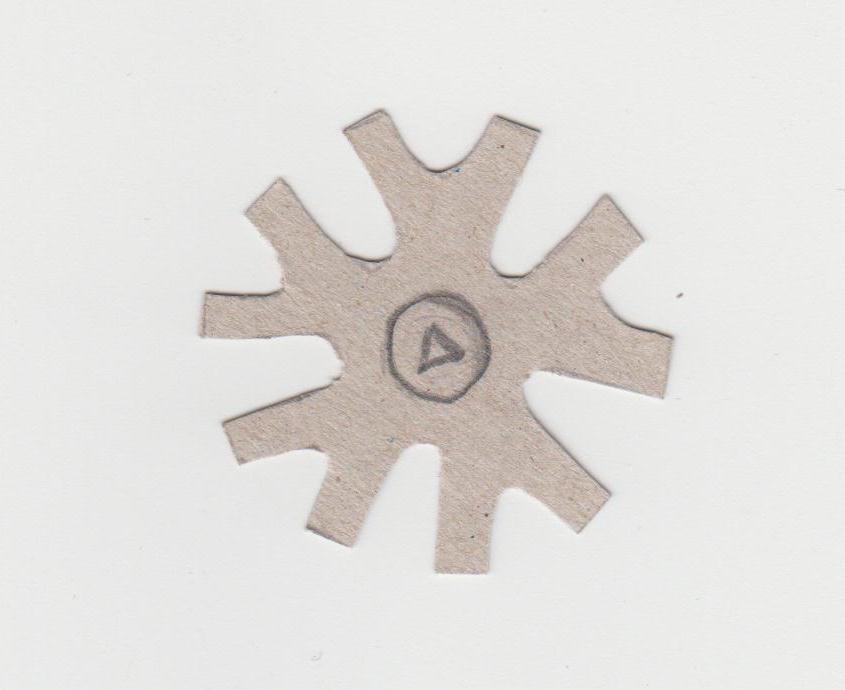 ЛитрератураГлавацкая, Е. Голос древних культур / Е.Главацкая, Е. Вешинин, И. Захарова. – Екатеринбург: Баско, 2008. – с.128Кудрявцев, В.Т., Ребёнок и декоративно-прикладное искусства обских угров/ В.Т. Кудрявцев, Р.Г. Решетникова. – М.: ИКАР, 2003. – с.208Молданова, Т.А. Орнамент хантов казымского приобья: семантика, мифология, генезис/ Т.А. Молданова. -  Томск: Томский университет, 1999. – с.260«Изготовление рождественского сувенира с использованием художественной обработки металла»Автор Пророчук С.Ф., педагог дополнительного образования.МБДОУ «ДСОВ «Семицветик»» пгт. Андра.Цель: Изготовить мини-панно с использованием техники художественной обработки металла.Задачи: обучающая – изучить технологию изготовления мини-панно с использованием техники художественной обработки металла;развивающая – развивать творческое воображение и мышление;воспитательная – вызвать интерес к использованию нетрадиционных технологий в изобразительном творчестве.Форма работы: групповая.Методы и приемы: рассказ, демонстрация, художественное слово, показ, объяснение.Оборудование: эскиз будущей работы, ножницы, жестяные банки из-под лимонада, клей «Момент», шариковые авторучки, подложка из линолеума, картонная основа панно, морская соль, звездочка из страза.Ход занятияВводная частьПедагог. Добрый день дорогие коллеги! Я рада приветствовать вас  в нашей изостудии. Сегодня я предлагаю сделать рождественский сувенир выполненный в технике художественной обработки металла. Разрешите начать нашу встречу с прекрасного стихотворения и легенды. Тонкий месяц, снег идет,Звезды ярче стали.Так и чудится, вот-вот понесутся сани.Ждем и верим в волшебство.Кажется все новым.Так бывает в рождество,В рождество Христово!Легенда. Прослушайте легенду «Предание о рождественской елке»	Святая торжественная ночь спустилась на землю, принесла с собой великую радость людям. В Вифлееме, в убогой пещере, родился Спасатель мир. Внимая песнопению ангелов, пастухи славят и благодарят Бога; вслед за путеводной звездой волхвы спешат с далекого востока на поклонение божественному младенцу. И не только люди, но и деревья, и луговые цветы, пестреющие вокруг, - все по-своему принимают участие в великом торжестве. Радостно колышутся они, словно поклоняясь Божественному Младенцу, и в ликующем шелесте листвы, в шепоте трав слышится выражение благоговения к совершившемуся чуду всем хочется видеть родившегося Спасителя: деревья и кусты простирают свои ветки, цветы приподнимают головки, стараясь заглянуть внутрь священного храма. 	Счастливее других три дерева, стоящих у самого входа: им хорошо видны ясли и покоящийся в ним Младенец, окруженный сонмом ангелов. Это стройная пальма, прекрасная пахучая маслина и скромная зеленая елка. Все радостней, все оживленнее становится шелест их ветвей, и вдруг в нем явственно слышатся слова:- Пойдем и мы поклонимся Божественному Младенцу и поднесем Ему наши дары, - говорила, обращалась к маслине, пальма. - Возьмите и меня с собой! – робко промолвила скромная елка.- Куда тебе с нами! – окинув елку презрительным взглядом, гордо ответила пальма.- И какие дари можешь ты подарить рожденному Младенцу? – прибавила маслина. Что у тебя есть? Только колючие иглы да противная липкая смола! 	Промолчала бедная елка и смерено отошла назад, не осмеливаясь войти в храм, сиявший небесным светом. 	Но ангел слышал разговор деревьев, видел гордость пальмы и маслины и скромность елки, ему стало жаль ее, и, по своей ангельской доброте, он захотел помочь ей. 	Великолепная пальма склонилась над Младенцем и повергла перед Ним лучший лист своей роскошной кроны. - Пусть он навевает на Тебя прохладу в жаркий день, - сказала она, а маслина наклонила свои ветки. С них закапало душистое масло, и все вокруг наполнилось благоуханием. С грустью, но без завести, смотрела на это елка. «Они правы, - думала она, - где мне с ними сравниться! Я такая бедная, ничтожная, достойна ли я приблизиться к Божественному Младенцу!»	Но ангел сказал ей: - В своей скромности ты уничтожаешь себя, милая елка, но я возвеличу тебя и разукрашу лучше твоих сестер!	И ангел взглянул на небо. А темное небо было усеяно сверкающими звездами. Ангел сделал знак, и одна звездочка за другой стали скатываться на землю, прямо на зеленые ветки елки, и скоро вся она засияла блестящими огоньками. И когда Божественный Младенец проснулся, то не благоухание, не роскошный  веер пальмы привлекли его. На елку взглянул Он, и улыбнулся ей, и протянул к ней ручки. 	Возрадовалась елка, но не загордилась и своими сиянием старалась осветить пристыженных, стоявших в тени маслину и пальму. За зло она платила добром. 	И ангел увидел это то и сказал: - Ты доброе деревце, милая елка, и за это ты будешь вознаграждена. Каждый год в это время ты, как теперь будешь красоваться в сиянии множества огней, и маленькие дети будут, глядя на тебя, радоваться и веселиться. И ты, скромная, зеленая елка, сделаешься знамением веселого рождественского праздника. 	 С этой красивой легенды и началась традиция украшения елки.   Основная частьПедагог. Я предлагаю вам сегодня сделать ветку рождественской ели. Для этого я приготовила основы будущих панно и отдельные элементы для его создания. Выполнять работу мы будем ее в технике художественной обработки метала. Ознакомимся с техникой безопасности при работе с ножницами и металлом.Педагог. Предлагаю вашему вниманию презентацию, в которой представлены этапы нашей работы. (Показ презентации)Педагог. Приглашаю вас приступить к изготовлению сувенира.Этапы работы:берем заготовленный металлический лист и вырезаем по контуру изображение еловой ветки;с помощью ножниц делаем прорези, имитирующие иглы ели;выполнить тиснение на еловой ветке следующим образом: на подложку кладем элемент из металла и авторучкой с усилением проводят линии в задуманном направлении, сначала с лицевой, затем с изнаночной стороны;на контурную основу наклеиваем металлические чешуйки шишки и ветку;приклеиваем контурную основу к панно;наносим клей вдоль ветки и «припорашиваем» солью;наклеиваем рождественскую звезду из страза.Подведение итогов, рефлексия.Педагог. Молодцы! Очень красивые рождественские сувениры получились. Предлагаю оценить выполненные работы.В заключении, хотелось бы узнать, испытываете ли вы интерес к данной технологии? Удовлетворены ли вы результатом вашей работы? Надеюсь, что представленный сегодня опыт окажется полезным для вас и ваших близких.«Сценическая речь»Автор Наумова Т.А., педагог дополнительного образования.МБОУ ДОД ЦВР «Смена» пгт. Андра.Цель: обеспечение педагога дополнительного образования необходимым уровнем выразительности речи, воспитание коммуникативной культуры.Задачи:Совершенствование навыков речи в своей профессии.Освобождение мышц и зажимов.Целевая аудитория: педагоги дополнительного образования.Материальное обеспечение: проектор, экран, ноутбук.ХОД МАСТЕР-КЛАССАОрганизационный момент:Звук – это плацдарм нашего искусства.Звуком рисуешь видимое слово,звуком чувствуешь, страдаешь, восхищаешься,и звуком же рассказываешь о месте действия,о мире, природе, небе, морях и реках.И, конечно же, о людях.В. ЯхонтовРечь это великий дар, который нам дан свыше, через речь мы можем выражать свои мысли, свои чувства, эмоции, поэтому этим даром нужно распорядиться правильно. Необходимо красиво и правильно говорить для того чтобы мы были услышанными, понятыми другими людьми, потому что именно речь это общение, общение  с людьми. Наверное, вы часто замечали, что  на любом мероприятии находится человек - баламут, который очень правильно говорит,  его интересно слушать, его понятно,  именно поэтому он и становится душой компании. И очень часто случалось, когда вы встречались с людьми, с которыми очень сложно договориться. Они не могут точно выразить свою мысль, вы начинаете достучаться до человека, что же он хочет вам передать, но логической точной картины вы не получаете, только, потому что человек не ясно выражает свои мысли. Таким образом, речью заниматься необходимо. Необходимо логично выражать свои мысли, мало того необходима четкость в произношении, необходимо играть голосом, интонацией, необходимо чувствовать темпо ритм речи,  все время нужно говорить разном темпо ритме, чтобы наша речь была похожа например на кардиограмму сердца. Речью необходимо заниматься, развивать свои творческие и голосовые возможности.Основная часть.I. Часть.  Дыхание.Дыхание это основа основ  речевого звучания. Без правильного дыхания невозможно искусство речи, так же, как невозможна жизнь без воздуха. От того, как мы дышим, зависит не только красота, легкость, плавность нашего голоса, но и мелодичность речи, и гармоничность мыслей, и, наконец, как результат, способность грамотно их излагать.Упражнение № 1 (Расширяющаяся талия)Вдох через нос, выдох через рот.Упражнение № 2 (Мышцы спины расширяются)Согнуть ноги, руки весят впереди корпуса, расслаблены, шея тоже расслабленна, голова весит, делаем вдох, чтобы мышцы спины расширились, выдох.   Вдох через нос, выдох через рот.Упражнение № 3 (следует делать  лежа на спине)Закрыть глаза. Сосредоточить внимание на работе дыхательного аппарата. Дышать спокойно, свободно, легко. Вдох, выдох. Одну руку положить на низ живота (четыре пальца ниже пупка), другую – на грудную клетку. Вдохнуть таким образом, чтобы живот выпятился вверх, а грудная клетка осталась неподвижной. При выдохе – живот сократился (прижался к позвоночнику), грудная клетка по прежнему неподвижна.Вдохнуть таким же образом на счет до 4, задержать дыхание на счет до 16, делая при этом волнообразные движения животом (наблюдаем, как при этом воздух перемещается от легких снизу вверх и обратно). Затем выдохнуть ртом, (беззвучный свист), на счет до 8. Очень важно про себя считать, так как при этом правильно работают голосовые связки.Продолжать дыхание со счетом следующим образом. Вдох на 2 – выдох на 4; вдох на 4 – выдох на 8; вдох на 6 – выдох на 12; вдох на 8 – выдох на 16. Повторить все в обратном порядке. Очень важно следить за движением живота и за отсутствием движения грудной клетки. Перед каждым упражнением нужно обязательно делать резкий выдох (сброс дыхания).Прерывистый вдох. После сброса дыхания нужно сделать задержку на счет до 4, затем  вдох до 4,  еще  задержку (4) и еще вдох (4), затем выдох, тоже длящийся на счете до 4. Это упражнение нужно делать с постепенным увеличением вдохов с двух в первой фазе упражнения, до шести – в последней.Прерывистый выдох. Повторить целиком предыдущее упражнение, заменив в нем вдох на выдох. После сброса дыхания нужно сделать полный вдох, задержать дыхание на счет до 4, при этом необходимо расслабить мышцы живота, затем выдох на 4, задержка дыхания и т.д., так же, как и в предыдущем блоке упражнений увеличить количество выдохов с двух до шести.Упражнение № 4 (Режем пространство  ровной струйкой)Голова  остается на месте, помогаем глазами сверху вниз, потом справа налево, с помощью руки. Вдох через нос, выдох через рот.Упражнение № 5 (Задувание свечи)Вдох через нос, выдох через рот. Голова двигается и свободна. Задуваем  3 свечей, 5 свечей, 7 свечей.Упражнение №6 (разогрев диафрагмы с помощью мысленного образа)Прыскаем воздух поляризатором с помощью звука «ф». Три коротких, четвертый длинный выдох.Упражнение № 7 (Распилим бревна)Звук «с», с помощью руки, чем раньше начинаем пилить, тем короче звук «с», чем глубже тем он продолжителен.Упражнение № 8 (Летят пули)Уворачиваемся  от пуль, тело свободно двигается. С помощью звука «фить»Упражнение № 9 (Качаем насос)Звук «с» опускаем вниз, это выдох, поднимаемся это вдох.Упражнение № 10 (счастливая собачка)Радостно лаять, с помощью звука «ав».II. Часть. Артикуляционная разминка.Артикуляция – это движение всех органов, участвующих в процессе произнесения звука. К этим органам относятся активные «артикуляторы» – челюсти, язык и губы, и пассивные: альвеолы (бугорки над верхними зубами), твердое и мягкое небо.Упражнение № 1Натягиваем губки в виде пятачка и растягиваем, чтобы все зубки было видно в одном случае в другом не видно.Упражнение № 2 Поднимает пятачок вверх и вниз, далее вправо и влево, по кругу. Можно написать с помощью пятачка слово, например свое имя. Не стоит двигать челюстью только пятачок, при этом увеличивая темпо ритм. Упражнение № 3Закрываем по очереди верхнюю губу, затем нижнюю, далее обе. Упражнение № 4Покусаем губы, аккуратно, только не травмируем себя.Упражнение № 5Вытащим язык в форме змеи наружу и повверхнему небу проводим назад к корню языка. Затем наоборот, только язык необходимо закрутить в так называемый рулет и резко выдвинуть наружу.Упражнение № 6Надуваем воздушный шарик вверх вниз, вправо влево, по кругу.Упражнение № 7 (семья криворотых)Дети говорят: натягиваем губу вправо влево, Мама говорит: закрываем нижние зубы губой. Папа говорит: натягивает пятачок. Бабушка говорит: закрываем  верхние зубы губой.  Дедушка говорит: как обычно нужно говорить.«Давайте задуем свечи». 1 Девочка/мальчик«Давайте задуем свечи». 2 Девочка/мальчикДует 2 Девочка/мальчикДует 1 Девочка/мальчик«Не получается». 1 Девочка/мальчик«Не получается». 2 Девочка/мальчик«Давайте позовем маму» 2 Девочка/мальчик«Давайте позовем маму» 1 Девочка/мальчик«Давайте позовем маму».  МамаДует. 1 Девочка/мальчикДует. 2 Девочка/мальчикДует. Мама«Не получается». 1 Девочка/мальчик«Не получается». 2 Девочка/мальчик«Не получается». Мама «Давайте позовем папу». 2 Девочка/мальчик«Давайте позовем папу». 1 Девочка/мальчик«Давайте позовем папу».  Мама«Давайте позовем папу». ПапаДует. 1 Девочка/мальчикДует. 2 Девочка/мальчикДует. МамаДует. Папа«Не получается». 1 Девочка/мальчик«Не получается». 2 Девочка/мальчик«Не получается». Мама«Не получается». Папа«Давайте позовем бабушку». 2 Девочка/мальчик«Давайте позовем бабушку». 1 Девочка/мальчик«Давайте позовем бабушку».  Мама«Давайте позовем бабушку». Папа«Что дети». БабушкаДует. 1 Девочка/мальчикДует. 2 Девочка/мальчикДует. МамаДует. ПапаДует. Бабушка«Не получается». 1 Девочка/мальчик«Не получается». 2 Девочка/мальчик«Не получается». Мама«Не получается». Папа«Не получается». Бабушка«Давайте позовем дедушку». 2 Девочка/мальчик«Давайте позовем дедушку». 1 Девочка/мальчик«Давайте позовем дедушку».  Мама«Давайте позовем дедушку». Папа«Давайте позовем дедушку». Бабушка«Давайте позовем дедушку». ДедушкаДует. 1 Девочка/мальчикДует. 2 Девочка/мальчикДует. МамаДует. ПапаДует. БабушкаДует. ДедушкаЗадули!III. Часть. Работа со звуками.Ми-м-ма-мо-му. Стоит делать зеваяПти-птэ-пта-пто-пту-пты. Без звука, только артикулируя.Гди-гдэ-гда-гдо-гду-гды. По три раза каждый звук.Птк-пткэ-птка-птко-птку-пкты. Рли-рлэ-рла-рло-рлу. Стоит делать, попевая песню на мотив «пусть бегут неуклюже пешеходы по лужам…» по три раза каждый звук.Би-бэ-ба-бо-бу-бы. Делаем, с помощью мысленного образа стираем на стиральной доске. Затем отжимаем белье. Далее привстаем на носочки и вешаем белье. Только не задираем лицо.Ви-вэ-ва-во-ву-вы. Выставляем ногу вперед и с помощью мысленного образа начинаем драить палубу.Ги-гэ-га-го-гу-гы.  С помощью мысленного образа начинаем тянуть канат на полу, Затем на уровне груди тянем канат. Далее тянем ниточку над головой. Не поднимаем голову вверх.Ди-дэ-да-до-ду-ды. С помощью мысленного образа нас как будто сносит ветер.«Вверх, вниз». С помощью мысленного образа красим забор. Присаживаемся на корточки помогаем рукой подняться вверх, потом вновь отпуститься вниз.IV. Часть. Интонация.Упражнение № 1 (произносим с элементами радости, грусти, кокетства, требовательности, торжественности, нежности, как будто руками печатаем на машинке.) В четверг четвертого числа в четыре с четвертью часа лигурийский регулировщик регулировал в Лигурии, но тридцать три корабля лавировали, лавировали, да так и не вылавировали, а потом протокол про протокол протоколом запротоколировал, как интервьюером интервьюируемый лигурийский регулировщик речисто, да не чисто рапортовал, да не дорапортовал дорапортовывал, да так зарапортовался про размокропогодившуюся погоду что, дабы инцидент не стал претендентом на судебный прецедент, лигурийский регулировщик акклиматизировался в неконституционном Константинополе, где хохлатые хохотушки хохотом хохотали и кричали турке, который начерно обкурен трубкой: не кури, турка, трубку, купи лучше кипу пик, лучше пик кипу купи, а то придет бомбардир из Бранденбурга — бомбами забомбардирует за то,
что некто чернорылый у него полдвора рылом изрыл, вырыл и подрыл; но на самом деле турка не был в деле, да и Клара крале в то время кралась к ларю, пока Карл у Клары кораллы крал, за что Клара у Карла украла кларнет, а потом на дворе деготниковой вдовы Варвары два этих вора дрова воровали; но грех — не смех — не уложить в орех: о Кларе с Карлом вомраке все раки шумели в драке, - вот и не до бомбардира ворам было, и не до деготниковой вдовы, и не до деготниковых детей; зато рассердившаяся вдова убрала в сарай дрова: раз дрова, два дрова, три дрова — не вместились все дрова, и два дровосека, два- дровокола- дроворуба для расчувствовавшейся Варвары выдворили дрова вширь двора обратно на дровяной двор, где цапля чахла, цапля сохла, цапля сдохла; цыпленок же цапли цепко цеплялся за цепь; молодец против овец, а против молодца сам овца, которой носит Сеня сено в сани, потом везет Сеньку Соньку с Санькой на санках: санки- скок, Сеньку- в бок, Соньку- в лоб, все- в сугроб, а Сашка только шапкой шишки сшиб, затем по шоссе Саша пошел, Саша на шоссе саше нашел; Сонька же — Сашкина подружка шла по шоссе и сосала сушку, да притом у Соньки-вертушки во рту еще и три ватрушки — аккурат в медовик, но ей не до медовика —Сонька и с ватрушками во рту пономаря перепономарит, - перевыпономарит:
жужжит, как жужелица, жужжит, да кружится: была у Фрола — Фролу на Лавра наврала, пойдет к Лавру на Фрола Лавру наврет, что — вахмистр с вахмистршей, ротмистр с ротмистршей,
что у ужа — ужата, а у ежа – ежата, а у него высокопоставленный гость унес трость, и вскоре опять пять ребят съели пять опят с полчетвертью четверика чечевицы без червоточины, и тысячу шестьсот шестьдесят шесть пирогов с творогом из сыворотки из-под простокваши, - о всем о том около кола колокола звоном раззванивали, да так, что даже Константин — зальцбуржский бссперспективняк из-под бронетранспортера констатировал: как все колокола не переколоколовать, не перевыколоколовать, так и всех скороговорок не перескороговорить, не перевыскороговорить; но попытка — не пытка.Можно использовать с помощью нужных элементов любимые скороговорки.Заключение.Полезные советы.Не нужно подходить к занятиям как штанге.Можно заниматься, лежа потягиваясь на кроватиПришли в ванну разогрели ручки, разогрели ушки.При чистке зубов можно помычать.Принимая душ, или когда вы идете или едете в транспорте вы можете поработать с вдохом выдохом. Собирая  на работу, вы можете произносить звуки. Если вы едете в своем транспорте, то там вы можете делать все упражнения. Самое сложное заключается только в том чтобы вы занимались. При занятиях каждый день будет явный результат. И 	Вам гарантирован успех.Спасибо за внимание. До свидания!ЛитератураЛаскавая, Е.В.   Сценическая речь: Методическое пособие./ Е.В. Ласкавая – М.: ВЦХТ («Я вхожу в мир искусств»)-2005. с.154.Фадеева, Т.А.  Преподаватель по актерскому мастерству театр-школы «Образ»/ Т.А. Фадеева. – М.: 2001. – с.204.